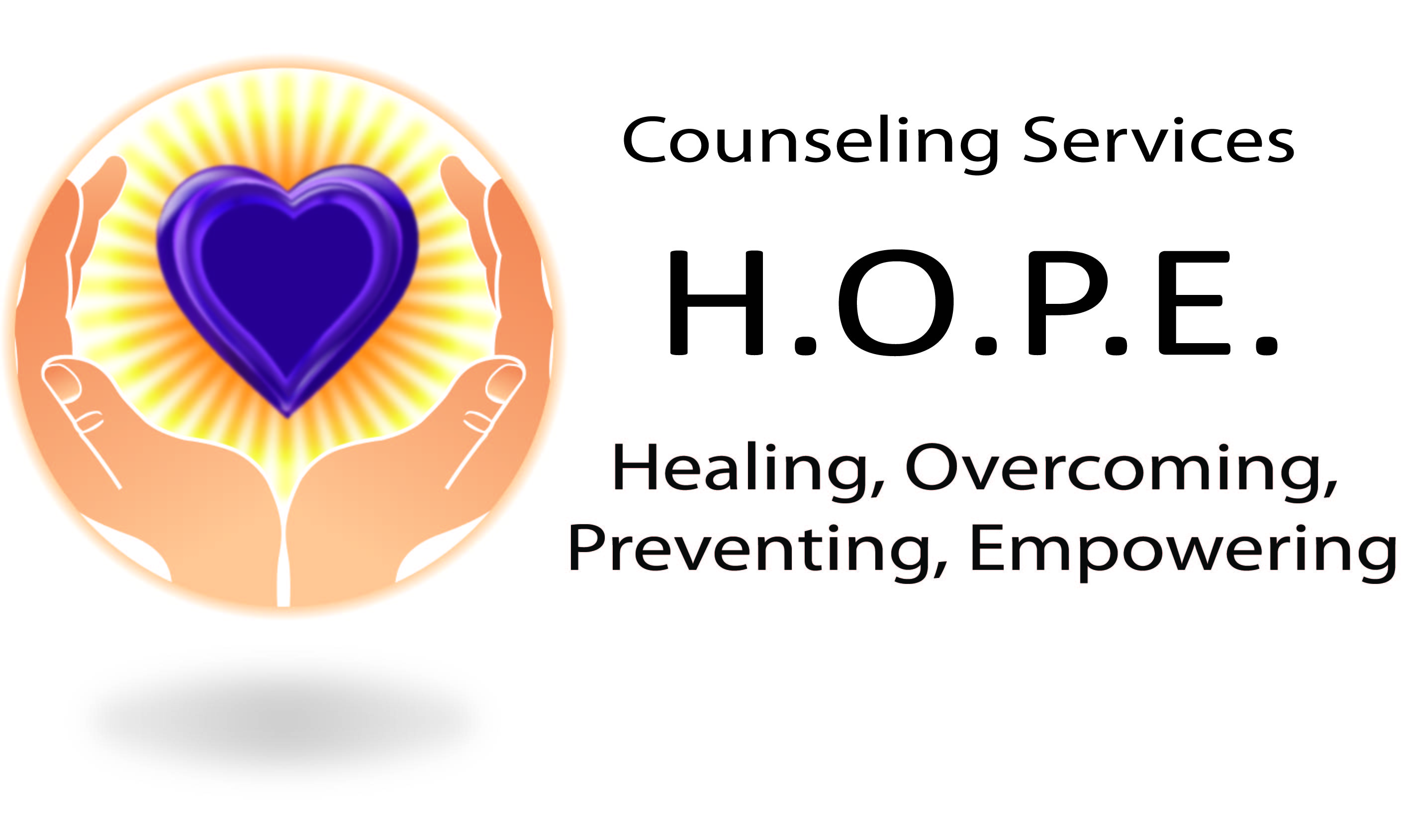 Employment ApplicationH.O.P.E. Counseling ServicesLas Vegas location 601 S. Rancho Dr. #A10, Las Vegas, NV 89106  North Las Vegas location 3920 W. Ann Rd. #100, N. Las Vegas, NV 89031Tel: (702) 437-4673 Fax: (702) 438-4673Email: inquiry@HopeCounselingServices.netwww.HopeCounselingServices.netPersonal InformationPersonal InformationPersonal InformationPersonal InformationPersonal InformationPersonal InformationPersonal InformationPersonal InformationPersonal InformationPersonal InformationPersonal InformationPersonal InformationPersonal InformationPersonal InformationPersonal InformationPersonal InformationPersonal InformationPersonal InformationPersonal InformationPersonal InformationPersonal InformationPersonal InformationPersonal InformationPersonal InformationPersonal InformationPersonal InformationPersonal InformationPersonal InformationPersonal InformationPersonal InformationPersonal InformationPersonal InformationPersonal InformationPersonal InformationPersonal InformationPersonal InformationName (Last name, First):      Address:      Name (Last name, First):      Address:      Name (Last name, First):      Address:      Name (Last name, First):      Address:      Name (Last name, First):      Address:      Name (Last name, First):      Address:      Name (Last name, First):      Address:      Name (Last name, First):      Address:      Name (Last name, First):      Address:      Name (Last name, First):      Address:      Name (Last name, First):      Address:      Name (Last name, First):      Address:      Name (Last name, First):      Address:      Name (Last name, First):      Address:      Name (Last name, First):      Address:      Name (Last name, First):      Address:      Name (Last name, First):      Address:      Name (Last name, First):      Address:      Name (Last name, First):      Address:      Name (Last name, First):      Address:      Name (Last name, First):      Address:      Name (Last name, First):      Address:      Name (Last name, First):      Address:      Name (Last name, First):      Address:      Name (Last name, First):      Address:      Name (Last name, First):      Address:      Name (Last name, First):      Address:      Name (Last name, First):      Address:      Name (Last name, First):      Address:      Name (Last name, First):      Address:      Name (Last name, First):      Address:      Name (Last name, First):      Address:      Name (Last name, First):      Address:      Name (Last name, First):      Address:      Name (Last name, First):      Address:      Name (Last name, First):      Address:      Home Phone:                            Home Phone:                            Home Phone:                            Home Phone:                            Home Phone:                            Cell Phone:                        Cell Phone:                        Cell Phone:                        Cell Phone:                        Cell Phone:                        Cell Phone:                        Cell Phone:                        Cell Phone:                        Cell Phone:                        Cell Phone:                        Cell Phone:                        Cell Phone:                        Email:                                                                                             Email:                                                                                             Email:                                                                                             Email:                                                                                             Email:                                                                                             Email:                                                                                             Email:                                                                                             Email:                                                                                             Email:                                                                                             Email:                                                                                             Email:                                                                                             Email:                                                                                             Email:                                                                                             Email:                                                                                             Email:                                                                                             Email:                                                                                             Email:                                                                                             Email:                                                                                             Email:                                                                                             Employment DesiredEmployment DesiredEmployment DesiredEmployment DesiredEmployment DesiredEmployment DesiredEmployment DesiredEmployment DesiredEmployment DesiredEmployment DesiredEmployment DesiredEmployment DesiredEmployment DesiredEmployment DesiredEmployment DesiredEmployment DesiredEmployment DesiredEmployment DesiredEmployment DesiredEmployment DesiredEmployment DesiredEmployment DesiredEmployment DesiredEmployment DesiredEmployment DesiredEmployment DesiredEmployment DesiredEmployment DesiredEmployment DesiredEmployment DesiredEmployment DesiredEmployment DesiredEmployment DesiredEmployment DesiredEmployment DesiredEmployment DesiredPosition:      Position:      Position:      Position:      Position:      Position:      Position:      Position:      Position:      Position:      Position:      Position:      Position:        Date you can start:        Date you can start:        Date you can start:        Date you can start:        Date you can start:        Date you can start:        Date you can start:        Date you can start:        Date you can start:        Date you can start:        Date you can start:        Date you can start:        Date you can start:        Date you can start:      Salary Desired:      Salary Desired:      Salary Desired:      Salary Desired:      Salary Desired:      Salary Desired:      Salary Desired:      Salary Desired:      Salary Desired:      Are you employed:   Yes      NoAre you employed:   Yes      NoAre you employed:   Yes      NoAre you employed:   Yes      NoAre you employed:   Yes      NoAre you employed:   Yes      NoIf so, may we inquire of your present employer:   Yes      No? Explain:      If so, may we inquire of your present employer:   Yes      No? Explain:      If so, may we inquire of your present employer:   Yes      No? Explain:      If so, may we inquire of your present employer:   Yes      No? Explain:      If so, may we inquire of your present employer:   Yes      No? Explain:      If so, may we inquire of your present employer:   Yes      No? Explain:      If so, may we inquire of your present employer:   Yes      No? Explain:      If so, may we inquire of your present employer:   Yes      No? Explain:      If so, may we inquire of your present employer:   Yes      No? Explain:      If so, may we inquire of your present employer:   Yes      No? Explain:      If so, may we inquire of your present employer:   Yes      No? Explain:      If so, may we inquire of your present employer:   Yes      No? Explain:      If so, may we inquire of your present employer:   Yes      No? Explain:      If so, may we inquire of your present employer:   Yes      No? Explain:      If so, may we inquire of your present employer:   Yes      No? Explain:      If so, may we inquire of your present employer:   Yes      No? Explain:      If so, may we inquire of your present employer:   Yes      No? Explain:      If so, may we inquire of your present employer:   Yes      No? Explain:      If so, may we inquire of your present employer:   Yes      No? Explain:      If so, may we inquire of your present employer:   Yes      No? Explain:      If so, may we inquire of your present employer:   Yes      No? Explain:      If so, may we inquire of your present employer:   Yes      No? Explain:      If so, may we inquire of your present employer:   Yes      No? Explain:      If so, may we inquire of your present employer:   Yes      No? Explain:      If so, may we inquire of your present employer:   Yes      No? Explain:      If so, may we inquire of your present employer:   Yes      No? Explain:      If so, may we inquire of your present employer:   Yes      No? Explain:      If so, may we inquire of your present employer:   Yes      No? Explain:      If so, may we inquire of your present employer:   Yes      No? Explain:      If so, may we inquire of your present employer:   Yes      No? Explain:      Ever applied to this company before: Yes      No Yes      No Yes      No Yes      No Yes      No Yes      No Yes      No Yes      No Yes      NoWhat position:      What position:      What position:      What position:      What position:      What position:      What position:      What position:      What position:      What position:      What position:      What position:      What position:      When:      When:      When:      When:      When:      When:      When:      When:      When:      When:      When:      When:      When:      How did you find out about this job opening?How did you find out about this job opening?How did you find out about this job opening?How did you find out about this job opening?How did you find out about this job opening?How did you find out about this job opening?How did you find out about this job opening?How did you find out about this job opening?How did you find out about this job opening?How did you find out about this job opening?How did you find out about this job opening?How did you find out about this job opening?How did you find out about this job opening?How did you find out about this job opening?How did you find out about this job opening?How did you find out about this job opening?How did you find out about this job opening?How did you find out about this job opening?How did you find out about this job opening?How did you find out about this job opening?How did you find out about this job opening?How did you find out about this job opening?How did you find out about this job opening?How did you find out about this job opening?How did you find out about this job opening?How did you find out about this job opening?How did you find out about this job opening?How did you find out about this job opening?How did you find out about this job opening?How did you find out about this job opening?How did you find out about this job opening?How did you find out about this job opening?How did you find out about this job opening?How did you find out about this job opening?How did you find out about this job opening?How did you find out about this job opening? Newspaper Website Website Website Website Website Website Internet Internet Internet Internet HOPE employee HOPE employee HOPE employee HOPE employee HOPE employee HOPE employee HOPE employee HOPE employee HOPE employee Other (specify):       Other (specify):       Other (specify):       Other (specify):       Other (specify):       Other (specify):       Other (specify):       Other (specify):       Other (specify):       Other (specify):       Other (specify):       Other (specify):       Other (specify):       Other (specify):       Other (specify):       Other (specify):      Languages spoken:      Languages spoken:      Languages spoken:      Languages spoken:      Languages spoken:      Languages spoken:      Languages spoken:      Languages spoken:      Languages spoken:      Languages spoken:      Languages spoken:      Languages spoken:      Languages spoken:      Languages spoken:      Languages spoken:      Languages spoken:      Languages spoken:      Languages spoken:      Languages spoken:      Languages spoken:      Languages spoken:      Languages spoken:      Languages spoken:      Languages spoken:      Languages spoken:      Languages spoken:      Languages spoken:      Languages spoken:      Languages spoken:      Languages spoken:      Languages spoken:      Languages spoken:      Languages spoken:      Languages spoken:      Languages spoken:      Languages spoken:      Education History (Post High School only)Education History (Post High School only)Education History (Post High School only)Education History (Post High School only)Education History (Post High School only)Education History (Post High School only)Education History (Post High School only)Education History (Post High School only)Education History (Post High School only)Education History (Post High School only)Education History (Post High School only)Education History (Post High School only)Education History (Post High School only)Education History (Post High School only)Education History (Post High School only)Education History (Post High School only)Education History (Post High School only)Education History (Post High School only)Education History (Post High School only)Education History (Post High School only)Education History (Post High School only)Education History (Post High School only)Education History (Post High School only)Education History (Post High School only)Education History (Post High School only)Education History (Post High School only)Education History (Post High School only)Education History (Post High School only)Education History (Post High School only)Education History (Post High School only)Education History (Post High School only)Education History (Post High School only)Education History (Post High School only)Education History (Post High School only)Education History (Post High School only)Education History (Post High School only)Name of SchoolName of SchoolName of SchoolName of SchoolName of SchoolName of SchoolName of SchoolName of SchoolName of SchoolLocation (City/State)Location (City/State)Location (City/State)Location (City/State)Location (City/State)Location (City/State)Location (City/State)Did you graduate?Did you graduate?Did you graduate?Did you graduate?Did you graduate?Degree earnedDegree earnedDegree earnedDegree earnedDegree earnedDegree earnedDegree earnedDegree earnedDegree earnedField of StudyField of StudyField of StudyField of StudyField of StudyField of StudyProfessional Certification / Licensure / RegistrationProfessional Certification / Licensure / RegistrationProfessional Certification / Licensure / RegistrationProfessional Certification / Licensure / RegistrationProfessional Certification / Licensure / RegistrationProfessional Certification / Licensure / RegistrationProfessional Certification / Licensure / RegistrationProfessional Certification / Licensure / RegistrationProfessional Certification / Licensure / RegistrationProfessional Certification / Licensure / RegistrationProfessional Certification / Licensure / RegistrationProfessional Certification / Licensure / RegistrationProfessional Certification / Licensure / RegistrationProfessional Certification / Licensure / RegistrationProfessional Certification / Licensure / RegistrationProfessional Certification / Licensure / RegistrationProfessional Certification / Licensure / RegistrationProfessional Certification / Licensure / RegistrationProfessional Certification / Licensure / RegistrationProfessional Certification / Licensure / RegistrationProfessional Certification / Licensure / RegistrationProfessional Certification / Licensure / RegistrationProfessional Certification / Licensure / RegistrationProfessional Certification / Licensure / RegistrationProfessional Certification / Licensure / RegistrationProfessional Certification / Licensure / RegistrationProfessional Certification / Licensure / RegistrationProfessional Certification / Licensure / RegistrationProfessional Certification / Licensure / RegistrationProfessional Certification / Licensure / RegistrationProfessional Certification / Licensure / RegistrationProfessional Certification / Licensure / RegistrationProfessional Certification / Licensure / RegistrationProfessional Certification / Licensure / RegistrationProfessional Certification / Licensure / RegistrationProfessional Certification / Licensure / RegistrationDescriptionDescriptionDescriptionDescriptionDescriptionDescriptionDescriptionDescriptionDescriptionStateStateProfessionProfessionProfessionProfessionProfessionProfessionProfessionProfessionProfessionProfessionProfessionProfessionProfessionProfessionDocument NumberDocument NumberDocument NumberDocument NumberDocument NumberDocument NumberDocument NumberExpiration DateExpiration DateExpiration DateExpiration DateHave any of the above certifications / licenses / registrations been revoked, suspended or are currently under investigation?Have any of the above certifications / licenses / registrations been revoked, suspended or are currently under investigation?Have any of the above certifications / licenses / registrations been revoked, suspended or are currently under investigation?Have any of the above certifications / licenses / registrations been revoked, suspended or are currently under investigation?Have any of the above certifications / licenses / registrations been revoked, suspended or are currently under investigation?Have any of the above certifications / licenses / registrations been revoked, suspended or are currently under investigation?Have any of the above certifications / licenses / registrations been revoked, suspended or are currently under investigation?Have any of the above certifications / licenses / registrations been revoked, suspended or are currently under investigation?Have any of the above certifications / licenses / registrations been revoked, suspended or are currently under investigation?Have any of the above certifications / licenses / registrations been revoked, suspended or are currently under investigation?Have any of the above certifications / licenses / registrations been revoked, suspended or are currently under investigation?Have any of the above certifications / licenses / registrations been revoked, suspended or are currently under investigation?Have any of the above certifications / licenses / registrations been revoked, suspended or are currently under investigation?Have any of the above certifications / licenses / registrations been revoked, suspended or are currently under investigation?Have any of the above certifications / licenses / registrations been revoked, suspended or are currently under investigation?Have any of the above certifications / licenses / registrations been revoked, suspended or are currently under investigation?Have any of the above certifications / licenses / registrations been revoked, suspended or are currently under investigation?Have any of the above certifications / licenses / registrations been revoked, suspended or are currently under investigation?Have any of the above certifications / licenses / registrations been revoked, suspended or are currently under investigation?Have any of the above certifications / licenses / registrations been revoked, suspended or are currently under investigation?Have any of the above certifications / licenses / registrations been revoked, suspended or are currently under investigation?Have any of the above certifications / licenses / registrations been revoked, suspended or are currently under investigation?Have any of the above certifications / licenses / registrations been revoked, suspended or are currently under investigation?Have any of the above certifications / licenses / registrations been revoked, suspended or are currently under investigation?Have any of the above certifications / licenses / registrations been revoked, suspended or are currently under investigation?Have any of the above certifications / licenses / registrations been revoked, suspended or are currently under investigation?Have any of the above certifications / licenses / registrations been revoked, suspended or are currently under investigation?Have any of the above certifications / licenses / registrations been revoked, suspended or are currently under investigation?Have any of the above certifications / licenses / registrations been revoked, suspended or are currently under investigation?Have any of the above certifications / licenses / registrations been revoked, suspended or are currently under investigation?Have any of the above certifications / licenses / registrations been revoked, suspended or are currently under investigation? Yes      No Yes      No Yes      No Yes      No Yes      NoIf YES, provide explanation:      If YES, provide explanation:      If YES, provide explanation:      If YES, provide explanation:      If YES, provide explanation:      If YES, provide explanation:      If YES, provide explanation:      If YES, provide explanation:      If YES, provide explanation:      If YES, provide explanation:      If YES, provide explanation:      If YES, provide explanation:      If YES, provide explanation:      If YES, provide explanation:      If YES, provide explanation:      If YES, provide explanation:      If YES, provide explanation:      If YES, provide explanation:      If YES, provide explanation:      If YES, provide explanation:      If YES, provide explanation:      If YES, provide explanation:      If YES, provide explanation:      If YES, provide explanation:      If YES, provide explanation:      If YES, provide explanation:      If YES, provide explanation:      If YES, provide explanation:      If YES, provide explanation:      If YES, provide explanation:      If YES, provide explanation:      If YES, provide explanation:      If YES, provide explanation:      If YES, provide explanation:      If YES, provide explanation:      If YES, provide explanation:      Employment History (Begin with your present or most recent position)Employment History (Begin with your present or most recent position)Employment History (Begin with your present or most recent position)Employment History (Begin with your present or most recent position)Employment History (Begin with your present or most recent position)Employment History (Begin with your present or most recent position)Employment History (Begin with your present or most recent position)Employment History (Begin with your present or most recent position)Employment History (Begin with your present or most recent position)Employment History (Begin with your present or most recent position)Employment History (Begin with your present or most recent position)Employment History (Begin with your present or most recent position)Employment History (Begin with your present or most recent position)Employment History (Begin with your present or most recent position)Employment History (Begin with your present or most recent position)Employment History (Begin with your present or most recent position)Employment History (Begin with your present or most recent position)Employment History (Begin with your present or most recent position)Employment History (Begin with your present or most recent position)Employment History (Begin with your present or most recent position)Employment History (Begin with your present or most recent position)Employment History (Begin with your present or most recent position)Employment History (Begin with your present or most recent position)Employment History (Begin with your present or most recent position)Employment History (Begin with your present or most recent position)Employment History (Begin with your present or most recent position)Employment History (Begin with your present or most recent position)Employment History (Begin with your present or most recent position)Employment History (Begin with your present or most recent position)Employment History (Begin with your present or most recent position)Employment History (Begin with your present or most recent position)Employment History (Begin with your present or most recent position)Employment History (Begin with your present or most recent position)Employment History (Begin with your present or most recent position)Employment History (Begin with your present or most recent position)Employment History (Begin with your present or most recent position)Date (Month and Year)Employer NameEmployer NameEmployer NameEmployer NameEmployer NameEmployer NameEmployer NameEmployer NameEmployer NameEmployer NamePositionPositionPositionPositionPositionPositionPositionPositionSalarySalarySalarySalarySalarySalarySalarySalaryPT/FTContractPT/FTContractPT/FTContractPT/FTContractPT/FTContractPT/FTContractReason for LeavingReason for LeavingReason for LeavingFrom:      To:      Describe your duties / responsibilities:      Describe your duties / responsibilities:      Describe your duties / responsibilities:      Describe your duties / responsibilities:      Describe your duties / responsibilities:      Describe your duties / responsibilities:      Describe your duties / responsibilities:      Describe your duties / responsibilities:      Describe your duties / responsibilities:      Describe your duties / responsibilities:      Describe your duties / responsibilities:      Describe your duties / responsibilities:      Describe your duties / responsibilities:      Describe your duties / responsibilities:      Describe your duties / responsibilities:      Describe your duties / responsibilities:      Describe your duties / responsibilities:      Describe your duties / responsibilities:      Describe your duties / responsibilities:      Describe your duties / responsibilities:      Describe your duties / responsibilities:      Describe your duties / responsibilities:      Describe your duties / responsibilities:      Describe your duties / responsibilities:      Describe your duties / responsibilities:      Describe your duties / responsibilities:      Describe your duties / responsibilities:      Describe your duties / responsibilities:      Describe your duties / responsibilities:      Describe your duties / responsibilities:      Describe your duties / responsibilities:      Describe your duties / responsibilities:      Describe your duties / responsibilities:      Describe your duties / responsibilities:      Describe your duties / responsibilities:      Describe your duties / responsibilities:      From:      To:      Describe your duties / responsibilities:      Describe your duties / responsibilities:      Describe your duties / responsibilities:      Describe your duties / responsibilities:      Describe your duties / responsibilities:      Describe your duties / responsibilities:      Describe your duties / responsibilities:      Describe your duties / responsibilities:      Describe your duties / responsibilities:      Describe your duties / responsibilities:      Describe your duties / responsibilities:      Describe your duties / responsibilities:      Describe your duties / responsibilities:      Describe your duties / responsibilities:      Describe your duties / responsibilities:      Describe your duties / responsibilities:      Describe your duties / responsibilities:      Describe your duties / responsibilities:      Describe your duties / responsibilities:      Describe your duties / responsibilities:      Describe your duties / responsibilities:      Describe your duties / responsibilities:      Describe your duties / responsibilities:      Describe your duties / responsibilities:      Describe your duties / responsibilities:      Describe your duties / responsibilities:      Describe your duties / responsibilities:      Describe your duties / responsibilities:      Describe your duties / responsibilities:      Describe your duties / responsibilities:      Describe your duties / responsibilities:      Describe your duties / responsibilities:      Describe your duties / responsibilities:      Describe your duties / responsibilities:      Describe your duties / responsibilities:      Describe your duties / responsibilities:      From:      To:      Describe your duties / responsibilities:      Describe your duties / responsibilities:      Describe your duties / responsibilities:      Describe your duties / responsibilities:      Describe your duties / responsibilities:      Describe your duties / responsibilities:      Describe your duties / responsibilities:      Describe your duties / responsibilities:      Describe your duties / responsibilities:      Describe your duties / responsibilities:      Describe your duties / responsibilities:      Describe your duties / responsibilities:      Describe your duties / responsibilities:      Describe your duties / responsibilities:      Describe your duties / responsibilities:      Describe your duties / responsibilities:      Describe your duties / responsibilities:      Describe your duties / responsibilities:      Describe your duties / responsibilities:      Describe your duties / responsibilities:      Describe your duties / responsibilities:      Describe your duties / responsibilities:      Describe your duties / responsibilities:      Describe your duties / responsibilities:      Describe your duties / responsibilities:      Describe your duties / responsibilities:      Describe your duties / responsibilities:      Describe your duties / responsibilities:      Describe your duties / responsibilities:      Describe your duties / responsibilities:      Describe your duties / responsibilities:      Describe your duties / responsibilities:      Describe your duties / responsibilities:      Describe your duties / responsibilities:      Describe your duties / responsibilities:      Describe your duties / responsibilities:      Emergency Contact References (include 2)Emergency Contact References (include 2)Emergency Contact References (include 2)Emergency Contact References (include 2)Emergency Contact References (include 2)Emergency Contact References (include 2)Emergency Contact References (include 2)Emergency Contact References (include 2)Emergency Contact References (include 2)Emergency Contact References (include 2)Emergency Contact References (include 2)Emergency Contact References (include 2)Emergency Contact References (include 2)Emergency Contact References (include 2)Emergency Contact References (include 2)Emergency Contact References (include 2)Emergency Contact References (include 2)Emergency Contact References (include 2)Emergency Contact References (include 2)Emergency Contact References (include 2)Emergency Contact References (include 2)Emergency Contact References (include 2)Emergency Contact References (include 2)Emergency Contact References (include 2)Emergency Contact References (include 2)Emergency Contact References (include 2)Emergency Contact References (include 2)Emergency Contact References (include 2)Emergency Contact References (include 2)Emergency Contact References (include 2)Emergency Contact References (include 2)Emergency Contact References (include 2)Emergency Contact References (include 2)Emergency Contact References (include 2)Emergency Contact References (include 2)Emergency Contact References (include 2)Full NameFull NameFull NamePhone NumberPhone NumberPhone NumberPhone NumberPhone NumberEmailEmailEmailEmailEmailEmailEmailEmailEmailEmailEmailEmailEmailEmailAddressAddressAddressAddressAddressAddressAddressAddressAddressAddressAddressAddressRelationshipRelationshipProfessional References (include 3)Professional References (include 3)Professional References (include 3)Professional References (include 3)Professional References (include 3)Professional References (include 3)Professional References (include 3)Professional References (include 3)Professional References (include 3)Professional References (include 3)Professional References (include 3)Professional References (include 3)Professional References (include 3)Professional References (include 3)Professional References (include 3)Professional References (include 3)Professional References (include 3)Professional References (include 3)Professional References (include 3)Professional References (include 3)Professional References (include 3)Professional References (include 3)Professional References (include 3)Professional References (include 3)Professional References (include 3)Professional References (include 3)Professional References (include 3)Professional References (include 3)Professional References (include 3)Professional References (include 3)Professional References (include 3)Professional References (include 3)Professional References (include 3)Professional References (include 3)Professional References (include 3)Professional References (include 3)Full NameFull NameFull NameFull NameCompany NameCompany NameCompany NameCompany NameCompany NameCompany NameCompany NameCompany NamePositionPositionPositionPositionPositionPositionPhone NumberPhone NumberPhone NumberPhone NumberPhone NumberPhone NumberPhone NumberPhone NumberEmailEmailEmailEmailEmailEmailEmailEmailEmailKnown forSpecial Qualifications: (including computer systems and programs which you are familiar)Special Qualifications: (including computer systems and programs which you are familiar)Special Qualifications: (including computer systems and programs which you are familiar)Special Qualifications: (including computer systems and programs which you are familiar)Special Qualifications: (including computer systems and programs which you are familiar)Special Qualifications: (including computer systems and programs which you are familiar)Special Qualifications: (including computer systems and programs which you are familiar)Special Qualifications: (including computer systems and programs which you are familiar)Special Qualifications: (including computer systems and programs which you are familiar)Special Qualifications: (including computer systems and programs which you are familiar)Special Qualifications: (including computer systems and programs which you are familiar)Special Qualifications: (including computer systems and programs which you are familiar)Special Qualifications: (including computer systems and programs which you are familiar)Special Qualifications: (including computer systems and programs which you are familiar)Special Qualifications: (including computer systems and programs which you are familiar)Special Qualifications: (including computer systems and programs which you are familiar)Special Qualifications: (including computer systems and programs which you are familiar)Special Qualifications: (including computer systems and programs which you are familiar)Special Qualifications: (including computer systems and programs which you are familiar)Special Qualifications: (including computer systems and programs which you are familiar)Special Qualifications: (including computer systems and programs which you are familiar)Special Qualifications: (including computer systems and programs which you are familiar)Special Qualifications: (including computer systems and programs which you are familiar)Special Qualifications: (including computer systems and programs which you are familiar)Special Qualifications: (including computer systems and programs which you are familiar)Special Qualifications: (including computer systems and programs which you are familiar)Special Qualifications: (including computer systems and programs which you are familiar)Special Qualifications: (including computer systems and programs which you are familiar)Special Qualifications: (including computer systems and programs which you are familiar)Special Qualifications: (including computer systems and programs which you are familiar)Special Qualifications: (including computer systems and programs which you are familiar)Special Qualifications: (including computer systems and programs which you are familiar)Special Qualifications: (including computer systems and programs which you are familiar)Special Qualifications: (including computer systems and programs which you are familiar)Special Qualifications: (including computer systems and programs which you are familiar)Special Qualifications: (including computer systems and programs which you are familiar)Background Inquiry StatementBackground Inquiry StatementBackground Inquiry StatementBackground Inquiry StatementBackground Inquiry StatementBackground Inquiry StatementBackground Inquiry StatementBackground Inquiry StatementBackground Inquiry StatementBackground Inquiry StatementBackground Inquiry StatementBackground Inquiry StatementBackground Inquiry StatementBackground Inquiry StatementBackground Inquiry StatementBackground Inquiry StatementBackground Inquiry StatementBackground Inquiry StatementBackground Inquiry StatementBackground Inquiry StatementBackground Inquiry StatementBackground Inquiry StatementBackground Inquiry StatementBackground Inquiry StatementBackground Inquiry StatementBackground Inquiry StatementBackground Inquiry StatementBackground Inquiry StatementBackground Inquiry StatementBackground Inquiry StatementBackground Inquiry StatementBackground Inquiry StatementBackground Inquiry StatementBackground Inquiry StatementBackground Inquiry StatementBackground Inquiry StatementH.O.P.E. Counseling Services is directly responsible to provide services and treatment to children, adolescents, vulnerable adults, and persons who are mentally ill, and as a result contact with this special population while employed at H.O.P.E. Counseling Services may be direct or incidental.  All employees, contractors, and volunteers are subject to a background inquiry of civil adjudications, conviction records or crimes against persons, final professional board disciplinary decisions, and eligibility to participate in federal healthcare programs in accordance with federal and state mandates.  Information will be verified through the Nevada State Patrol and/or local law enforcement, the Central Registry of Child Abuse and Neglect, and Nevada State Department of Health, US Health and Human Services and Excluded Parties Listing System.  A background inquiry is conducted at the onset of employment and periodically throughout employment.  Certain information obtained may result in denial of employment or dismissal if actively employed.H.O.P.E. Counseling Services is directly responsible to provide services and treatment to children, adolescents, vulnerable adults, and persons who are mentally ill, and as a result contact with this special population while employed at H.O.P.E. Counseling Services may be direct or incidental.  All employees, contractors, and volunteers are subject to a background inquiry of civil adjudications, conviction records or crimes against persons, final professional board disciplinary decisions, and eligibility to participate in federal healthcare programs in accordance with federal and state mandates.  Information will be verified through the Nevada State Patrol and/or local law enforcement, the Central Registry of Child Abuse and Neglect, and Nevada State Department of Health, US Health and Human Services and Excluded Parties Listing System.  A background inquiry is conducted at the onset of employment and periodically throughout employment.  Certain information obtained may result in denial of employment or dismissal if actively employed.H.O.P.E. Counseling Services is directly responsible to provide services and treatment to children, adolescents, vulnerable adults, and persons who are mentally ill, and as a result contact with this special population while employed at H.O.P.E. Counseling Services may be direct or incidental.  All employees, contractors, and volunteers are subject to a background inquiry of civil adjudications, conviction records or crimes against persons, final professional board disciplinary decisions, and eligibility to participate in federal healthcare programs in accordance with federal and state mandates.  Information will be verified through the Nevada State Patrol and/or local law enforcement, the Central Registry of Child Abuse and Neglect, and Nevada State Department of Health, US Health and Human Services and Excluded Parties Listing System.  A background inquiry is conducted at the onset of employment and periodically throughout employment.  Certain information obtained may result in denial of employment or dismissal if actively employed.H.O.P.E. Counseling Services is directly responsible to provide services and treatment to children, adolescents, vulnerable adults, and persons who are mentally ill, and as a result contact with this special population while employed at H.O.P.E. Counseling Services may be direct or incidental.  All employees, contractors, and volunteers are subject to a background inquiry of civil adjudications, conviction records or crimes against persons, final professional board disciplinary decisions, and eligibility to participate in federal healthcare programs in accordance with federal and state mandates.  Information will be verified through the Nevada State Patrol and/or local law enforcement, the Central Registry of Child Abuse and Neglect, and Nevada State Department of Health, US Health and Human Services and Excluded Parties Listing System.  A background inquiry is conducted at the onset of employment and periodically throughout employment.  Certain information obtained may result in denial of employment or dismissal if actively employed.H.O.P.E. Counseling Services is directly responsible to provide services and treatment to children, adolescents, vulnerable adults, and persons who are mentally ill, and as a result contact with this special population while employed at H.O.P.E. Counseling Services may be direct or incidental.  All employees, contractors, and volunteers are subject to a background inquiry of civil adjudications, conviction records or crimes against persons, final professional board disciplinary decisions, and eligibility to participate in federal healthcare programs in accordance with federal and state mandates.  Information will be verified through the Nevada State Patrol and/or local law enforcement, the Central Registry of Child Abuse and Neglect, and Nevada State Department of Health, US Health and Human Services and Excluded Parties Listing System.  A background inquiry is conducted at the onset of employment and periodically throughout employment.  Certain information obtained may result in denial of employment or dismissal if actively employed.H.O.P.E. Counseling Services is directly responsible to provide services and treatment to children, adolescents, vulnerable adults, and persons who are mentally ill, and as a result contact with this special population while employed at H.O.P.E. Counseling Services may be direct or incidental.  All employees, contractors, and volunteers are subject to a background inquiry of civil adjudications, conviction records or crimes against persons, final professional board disciplinary decisions, and eligibility to participate in federal healthcare programs in accordance with federal and state mandates.  Information will be verified through the Nevada State Patrol and/or local law enforcement, the Central Registry of Child Abuse and Neglect, and Nevada State Department of Health, US Health and Human Services and Excluded Parties Listing System.  A background inquiry is conducted at the onset of employment and periodically throughout employment.  Certain information obtained may result in denial of employment or dismissal if actively employed.H.O.P.E. Counseling Services is directly responsible to provide services and treatment to children, adolescents, vulnerable adults, and persons who are mentally ill, and as a result contact with this special population while employed at H.O.P.E. Counseling Services may be direct or incidental.  All employees, contractors, and volunteers are subject to a background inquiry of civil adjudications, conviction records or crimes against persons, final professional board disciplinary decisions, and eligibility to participate in federal healthcare programs in accordance with federal and state mandates.  Information will be verified through the Nevada State Patrol and/or local law enforcement, the Central Registry of Child Abuse and Neglect, and Nevada State Department of Health, US Health and Human Services and Excluded Parties Listing System.  A background inquiry is conducted at the onset of employment and periodically throughout employment.  Certain information obtained may result in denial of employment or dismissal if actively employed.H.O.P.E. Counseling Services is directly responsible to provide services and treatment to children, adolescents, vulnerable adults, and persons who are mentally ill, and as a result contact with this special population while employed at H.O.P.E. Counseling Services may be direct or incidental.  All employees, contractors, and volunteers are subject to a background inquiry of civil adjudications, conviction records or crimes against persons, final professional board disciplinary decisions, and eligibility to participate in federal healthcare programs in accordance with federal and state mandates.  Information will be verified through the Nevada State Patrol and/or local law enforcement, the Central Registry of Child Abuse and Neglect, and Nevada State Department of Health, US Health and Human Services and Excluded Parties Listing System.  A background inquiry is conducted at the onset of employment and periodically throughout employment.  Certain information obtained may result in denial of employment or dismissal if actively employed.H.O.P.E. Counseling Services is directly responsible to provide services and treatment to children, adolescents, vulnerable adults, and persons who are mentally ill, and as a result contact with this special population while employed at H.O.P.E. Counseling Services may be direct or incidental.  All employees, contractors, and volunteers are subject to a background inquiry of civil adjudications, conviction records or crimes against persons, final professional board disciplinary decisions, and eligibility to participate in federal healthcare programs in accordance with federal and state mandates.  Information will be verified through the Nevada State Patrol and/or local law enforcement, the Central Registry of Child Abuse and Neglect, and Nevada State Department of Health, US Health and Human Services and Excluded Parties Listing System.  A background inquiry is conducted at the onset of employment and periodically throughout employment.  Certain information obtained may result in denial of employment or dismissal if actively employed.H.O.P.E. Counseling Services is directly responsible to provide services and treatment to children, adolescents, vulnerable adults, and persons who are mentally ill, and as a result contact with this special population while employed at H.O.P.E. Counseling Services may be direct or incidental.  All employees, contractors, and volunteers are subject to a background inquiry of civil adjudications, conviction records or crimes against persons, final professional board disciplinary decisions, and eligibility to participate in federal healthcare programs in accordance with federal and state mandates.  Information will be verified through the Nevada State Patrol and/or local law enforcement, the Central Registry of Child Abuse and Neglect, and Nevada State Department of Health, US Health and Human Services and Excluded Parties Listing System.  A background inquiry is conducted at the onset of employment and periodically throughout employment.  Certain information obtained may result in denial of employment or dismissal if actively employed.H.O.P.E. Counseling Services is directly responsible to provide services and treatment to children, adolescents, vulnerable adults, and persons who are mentally ill, and as a result contact with this special population while employed at H.O.P.E. Counseling Services may be direct or incidental.  All employees, contractors, and volunteers are subject to a background inquiry of civil adjudications, conviction records or crimes against persons, final professional board disciplinary decisions, and eligibility to participate in federal healthcare programs in accordance with federal and state mandates.  Information will be verified through the Nevada State Patrol and/or local law enforcement, the Central Registry of Child Abuse and Neglect, and Nevada State Department of Health, US Health and Human Services and Excluded Parties Listing System.  A background inquiry is conducted at the onset of employment and periodically throughout employment.  Certain information obtained may result in denial of employment or dismissal if actively employed.H.O.P.E. Counseling Services is directly responsible to provide services and treatment to children, adolescents, vulnerable adults, and persons who are mentally ill, and as a result contact with this special population while employed at H.O.P.E. Counseling Services may be direct or incidental.  All employees, contractors, and volunteers are subject to a background inquiry of civil adjudications, conviction records or crimes against persons, final professional board disciplinary decisions, and eligibility to participate in federal healthcare programs in accordance with federal and state mandates.  Information will be verified through the Nevada State Patrol and/or local law enforcement, the Central Registry of Child Abuse and Neglect, and Nevada State Department of Health, US Health and Human Services and Excluded Parties Listing System.  A background inquiry is conducted at the onset of employment and periodically throughout employment.  Certain information obtained may result in denial of employment or dismissal if actively employed.H.O.P.E. Counseling Services is directly responsible to provide services and treatment to children, adolescents, vulnerable adults, and persons who are mentally ill, and as a result contact with this special population while employed at H.O.P.E. Counseling Services may be direct or incidental.  All employees, contractors, and volunteers are subject to a background inquiry of civil adjudications, conviction records or crimes against persons, final professional board disciplinary decisions, and eligibility to participate in federal healthcare programs in accordance with federal and state mandates.  Information will be verified through the Nevada State Patrol and/or local law enforcement, the Central Registry of Child Abuse and Neglect, and Nevada State Department of Health, US Health and Human Services and Excluded Parties Listing System.  A background inquiry is conducted at the onset of employment and periodically throughout employment.  Certain information obtained may result in denial of employment or dismissal if actively employed.H.O.P.E. Counseling Services is directly responsible to provide services and treatment to children, adolescents, vulnerable adults, and persons who are mentally ill, and as a result contact with this special population while employed at H.O.P.E. Counseling Services may be direct or incidental.  All employees, contractors, and volunteers are subject to a background inquiry of civil adjudications, conviction records or crimes against persons, final professional board disciplinary decisions, and eligibility to participate in federal healthcare programs in accordance with federal and state mandates.  Information will be verified through the Nevada State Patrol and/or local law enforcement, the Central Registry of Child Abuse and Neglect, and Nevada State Department of Health, US Health and Human Services and Excluded Parties Listing System.  A background inquiry is conducted at the onset of employment and periodically throughout employment.  Certain information obtained may result in denial of employment or dismissal if actively employed.H.O.P.E. Counseling Services is directly responsible to provide services and treatment to children, adolescents, vulnerable adults, and persons who are mentally ill, and as a result contact with this special population while employed at H.O.P.E. Counseling Services may be direct or incidental.  All employees, contractors, and volunteers are subject to a background inquiry of civil adjudications, conviction records or crimes against persons, final professional board disciplinary decisions, and eligibility to participate in federal healthcare programs in accordance with federal and state mandates.  Information will be verified through the Nevada State Patrol and/or local law enforcement, the Central Registry of Child Abuse and Neglect, and Nevada State Department of Health, US Health and Human Services and Excluded Parties Listing System.  A background inquiry is conducted at the onset of employment and periodically throughout employment.  Certain information obtained may result in denial of employment or dismissal if actively employed.H.O.P.E. Counseling Services is directly responsible to provide services and treatment to children, adolescents, vulnerable adults, and persons who are mentally ill, and as a result contact with this special population while employed at H.O.P.E. Counseling Services may be direct or incidental.  All employees, contractors, and volunteers are subject to a background inquiry of civil adjudications, conviction records or crimes against persons, final professional board disciplinary decisions, and eligibility to participate in federal healthcare programs in accordance with federal and state mandates.  Information will be verified through the Nevada State Patrol and/or local law enforcement, the Central Registry of Child Abuse and Neglect, and Nevada State Department of Health, US Health and Human Services and Excluded Parties Listing System.  A background inquiry is conducted at the onset of employment and periodically throughout employment.  Certain information obtained may result in denial of employment or dismissal if actively employed.H.O.P.E. Counseling Services is directly responsible to provide services and treatment to children, adolescents, vulnerable adults, and persons who are mentally ill, and as a result contact with this special population while employed at H.O.P.E. Counseling Services may be direct or incidental.  All employees, contractors, and volunteers are subject to a background inquiry of civil adjudications, conviction records or crimes against persons, final professional board disciplinary decisions, and eligibility to participate in federal healthcare programs in accordance with federal and state mandates.  Information will be verified through the Nevada State Patrol and/or local law enforcement, the Central Registry of Child Abuse and Neglect, and Nevada State Department of Health, US Health and Human Services and Excluded Parties Listing System.  A background inquiry is conducted at the onset of employment and periodically throughout employment.  Certain information obtained may result in denial of employment or dismissal if actively employed.H.O.P.E. Counseling Services is directly responsible to provide services and treatment to children, adolescents, vulnerable adults, and persons who are mentally ill, and as a result contact with this special population while employed at H.O.P.E. Counseling Services may be direct or incidental.  All employees, contractors, and volunteers are subject to a background inquiry of civil adjudications, conviction records or crimes against persons, final professional board disciplinary decisions, and eligibility to participate in federal healthcare programs in accordance with federal and state mandates.  Information will be verified through the Nevada State Patrol and/or local law enforcement, the Central Registry of Child Abuse and Neglect, and Nevada State Department of Health, US Health and Human Services and Excluded Parties Listing System.  A background inquiry is conducted at the onset of employment and periodically throughout employment.  Certain information obtained may result in denial of employment or dismissal if actively employed.H.O.P.E. Counseling Services is directly responsible to provide services and treatment to children, adolescents, vulnerable adults, and persons who are mentally ill, and as a result contact with this special population while employed at H.O.P.E. Counseling Services may be direct or incidental.  All employees, contractors, and volunteers are subject to a background inquiry of civil adjudications, conviction records or crimes against persons, final professional board disciplinary decisions, and eligibility to participate in federal healthcare programs in accordance with federal and state mandates.  Information will be verified through the Nevada State Patrol and/or local law enforcement, the Central Registry of Child Abuse and Neglect, and Nevada State Department of Health, US Health and Human Services and Excluded Parties Listing System.  A background inquiry is conducted at the onset of employment and periodically throughout employment.  Certain information obtained may result in denial of employment or dismissal if actively employed.H.O.P.E. Counseling Services is directly responsible to provide services and treatment to children, adolescents, vulnerable adults, and persons who are mentally ill, and as a result contact with this special population while employed at H.O.P.E. Counseling Services may be direct or incidental.  All employees, contractors, and volunteers are subject to a background inquiry of civil adjudications, conviction records or crimes against persons, final professional board disciplinary decisions, and eligibility to participate in federal healthcare programs in accordance with federal and state mandates.  Information will be verified through the Nevada State Patrol and/or local law enforcement, the Central Registry of Child Abuse and Neglect, and Nevada State Department of Health, US Health and Human Services and Excluded Parties Listing System.  A background inquiry is conducted at the onset of employment and periodically throughout employment.  Certain information obtained may result in denial of employment or dismissal if actively employed.H.O.P.E. Counseling Services is directly responsible to provide services and treatment to children, adolescents, vulnerable adults, and persons who are mentally ill, and as a result contact with this special population while employed at H.O.P.E. Counseling Services may be direct or incidental.  All employees, contractors, and volunteers are subject to a background inquiry of civil adjudications, conviction records or crimes against persons, final professional board disciplinary decisions, and eligibility to participate in federal healthcare programs in accordance with federal and state mandates.  Information will be verified through the Nevada State Patrol and/or local law enforcement, the Central Registry of Child Abuse and Neglect, and Nevada State Department of Health, US Health and Human Services and Excluded Parties Listing System.  A background inquiry is conducted at the onset of employment and periodically throughout employment.  Certain information obtained may result in denial of employment or dismissal if actively employed.H.O.P.E. Counseling Services is directly responsible to provide services and treatment to children, adolescents, vulnerable adults, and persons who are mentally ill, and as a result contact with this special population while employed at H.O.P.E. Counseling Services may be direct or incidental.  All employees, contractors, and volunteers are subject to a background inquiry of civil adjudications, conviction records or crimes against persons, final professional board disciplinary decisions, and eligibility to participate in federal healthcare programs in accordance with federal and state mandates.  Information will be verified through the Nevada State Patrol and/or local law enforcement, the Central Registry of Child Abuse and Neglect, and Nevada State Department of Health, US Health and Human Services and Excluded Parties Listing System.  A background inquiry is conducted at the onset of employment and periodically throughout employment.  Certain information obtained may result in denial of employment or dismissal if actively employed.H.O.P.E. Counseling Services is directly responsible to provide services and treatment to children, adolescents, vulnerable adults, and persons who are mentally ill, and as a result contact with this special population while employed at H.O.P.E. Counseling Services may be direct or incidental.  All employees, contractors, and volunteers are subject to a background inquiry of civil adjudications, conviction records or crimes against persons, final professional board disciplinary decisions, and eligibility to participate in federal healthcare programs in accordance with federal and state mandates.  Information will be verified through the Nevada State Patrol and/or local law enforcement, the Central Registry of Child Abuse and Neglect, and Nevada State Department of Health, US Health and Human Services and Excluded Parties Listing System.  A background inquiry is conducted at the onset of employment and periodically throughout employment.  Certain information obtained may result in denial of employment or dismissal if actively employed.H.O.P.E. Counseling Services is directly responsible to provide services and treatment to children, adolescents, vulnerable adults, and persons who are mentally ill, and as a result contact with this special population while employed at H.O.P.E. Counseling Services may be direct or incidental.  All employees, contractors, and volunteers are subject to a background inquiry of civil adjudications, conviction records or crimes against persons, final professional board disciplinary decisions, and eligibility to participate in federal healthcare programs in accordance with federal and state mandates.  Information will be verified through the Nevada State Patrol and/or local law enforcement, the Central Registry of Child Abuse and Neglect, and Nevada State Department of Health, US Health and Human Services and Excluded Parties Listing System.  A background inquiry is conducted at the onset of employment and periodically throughout employment.  Certain information obtained may result in denial of employment or dismissal if actively employed.H.O.P.E. Counseling Services is directly responsible to provide services and treatment to children, adolescents, vulnerable adults, and persons who are mentally ill, and as a result contact with this special population while employed at H.O.P.E. Counseling Services may be direct or incidental.  All employees, contractors, and volunteers are subject to a background inquiry of civil adjudications, conviction records or crimes against persons, final professional board disciplinary decisions, and eligibility to participate in federal healthcare programs in accordance with federal and state mandates.  Information will be verified through the Nevada State Patrol and/or local law enforcement, the Central Registry of Child Abuse and Neglect, and Nevada State Department of Health, US Health and Human Services and Excluded Parties Listing System.  A background inquiry is conducted at the onset of employment and periodically throughout employment.  Certain information obtained may result in denial of employment or dismissal if actively employed.H.O.P.E. Counseling Services is directly responsible to provide services and treatment to children, adolescents, vulnerable adults, and persons who are mentally ill, and as a result contact with this special population while employed at H.O.P.E. Counseling Services may be direct or incidental.  All employees, contractors, and volunteers are subject to a background inquiry of civil adjudications, conviction records or crimes against persons, final professional board disciplinary decisions, and eligibility to participate in federal healthcare programs in accordance with federal and state mandates.  Information will be verified through the Nevada State Patrol and/or local law enforcement, the Central Registry of Child Abuse and Neglect, and Nevada State Department of Health, US Health and Human Services and Excluded Parties Listing System.  A background inquiry is conducted at the onset of employment and periodically throughout employment.  Certain information obtained may result in denial of employment or dismissal if actively employed.H.O.P.E. Counseling Services is directly responsible to provide services and treatment to children, adolescents, vulnerable adults, and persons who are mentally ill, and as a result contact with this special population while employed at H.O.P.E. Counseling Services may be direct or incidental.  All employees, contractors, and volunteers are subject to a background inquiry of civil adjudications, conviction records or crimes against persons, final professional board disciplinary decisions, and eligibility to participate in federal healthcare programs in accordance with federal and state mandates.  Information will be verified through the Nevada State Patrol and/or local law enforcement, the Central Registry of Child Abuse and Neglect, and Nevada State Department of Health, US Health and Human Services and Excluded Parties Listing System.  A background inquiry is conducted at the onset of employment and periodically throughout employment.  Certain information obtained may result in denial of employment or dismissal if actively employed.H.O.P.E. Counseling Services is directly responsible to provide services and treatment to children, adolescents, vulnerable adults, and persons who are mentally ill, and as a result contact with this special population while employed at H.O.P.E. Counseling Services may be direct or incidental.  All employees, contractors, and volunteers are subject to a background inquiry of civil adjudications, conviction records or crimes against persons, final professional board disciplinary decisions, and eligibility to participate in federal healthcare programs in accordance with federal and state mandates.  Information will be verified through the Nevada State Patrol and/or local law enforcement, the Central Registry of Child Abuse and Neglect, and Nevada State Department of Health, US Health and Human Services and Excluded Parties Listing System.  A background inquiry is conducted at the onset of employment and periodically throughout employment.  Certain information obtained may result in denial of employment or dismissal if actively employed.H.O.P.E. Counseling Services is directly responsible to provide services and treatment to children, adolescents, vulnerable adults, and persons who are mentally ill, and as a result contact with this special population while employed at H.O.P.E. Counseling Services may be direct or incidental.  All employees, contractors, and volunteers are subject to a background inquiry of civil adjudications, conviction records or crimes against persons, final professional board disciplinary decisions, and eligibility to participate in federal healthcare programs in accordance with federal and state mandates.  Information will be verified through the Nevada State Patrol and/or local law enforcement, the Central Registry of Child Abuse and Neglect, and Nevada State Department of Health, US Health and Human Services and Excluded Parties Listing System.  A background inquiry is conducted at the onset of employment and periodically throughout employment.  Certain information obtained may result in denial of employment or dismissal if actively employed.H.O.P.E. Counseling Services is directly responsible to provide services and treatment to children, adolescents, vulnerable adults, and persons who are mentally ill, and as a result contact with this special population while employed at H.O.P.E. Counseling Services may be direct or incidental.  All employees, contractors, and volunteers are subject to a background inquiry of civil adjudications, conviction records or crimes against persons, final professional board disciplinary decisions, and eligibility to participate in federal healthcare programs in accordance with federal and state mandates.  Information will be verified through the Nevada State Patrol and/or local law enforcement, the Central Registry of Child Abuse and Neglect, and Nevada State Department of Health, US Health and Human Services and Excluded Parties Listing System.  A background inquiry is conducted at the onset of employment and periodically throughout employment.  Certain information obtained may result in denial of employment or dismissal if actively employed.H.O.P.E. Counseling Services is directly responsible to provide services and treatment to children, adolescents, vulnerable adults, and persons who are mentally ill, and as a result contact with this special population while employed at H.O.P.E. Counseling Services may be direct or incidental.  All employees, contractors, and volunteers are subject to a background inquiry of civil adjudications, conviction records or crimes against persons, final professional board disciplinary decisions, and eligibility to participate in federal healthcare programs in accordance with federal and state mandates.  Information will be verified through the Nevada State Patrol and/or local law enforcement, the Central Registry of Child Abuse and Neglect, and Nevada State Department of Health, US Health and Human Services and Excluded Parties Listing System.  A background inquiry is conducted at the onset of employment and periodically throughout employment.  Certain information obtained may result in denial of employment or dismissal if actively employed.H.O.P.E. Counseling Services is directly responsible to provide services and treatment to children, adolescents, vulnerable adults, and persons who are mentally ill, and as a result contact with this special population while employed at H.O.P.E. Counseling Services may be direct or incidental.  All employees, contractors, and volunteers are subject to a background inquiry of civil adjudications, conviction records or crimes against persons, final professional board disciplinary decisions, and eligibility to participate in federal healthcare programs in accordance with federal and state mandates.  Information will be verified through the Nevada State Patrol and/or local law enforcement, the Central Registry of Child Abuse and Neglect, and Nevada State Department of Health, US Health and Human Services and Excluded Parties Listing System.  A background inquiry is conducted at the onset of employment and periodically throughout employment.  Certain information obtained may result in denial of employment or dismissal if actively employed.H.O.P.E. Counseling Services is directly responsible to provide services and treatment to children, adolescents, vulnerable adults, and persons who are mentally ill, and as a result contact with this special population while employed at H.O.P.E. Counseling Services may be direct or incidental.  All employees, contractors, and volunteers are subject to a background inquiry of civil adjudications, conviction records or crimes against persons, final professional board disciplinary decisions, and eligibility to participate in federal healthcare programs in accordance with federal and state mandates.  Information will be verified through the Nevada State Patrol and/or local law enforcement, the Central Registry of Child Abuse and Neglect, and Nevada State Department of Health, US Health and Human Services and Excluded Parties Listing System.  A background inquiry is conducted at the onset of employment and periodically throughout employment.  Certain information obtained may result in denial of employment or dismissal if actively employed.H.O.P.E. Counseling Services is directly responsible to provide services and treatment to children, adolescents, vulnerable adults, and persons who are mentally ill, and as a result contact with this special population while employed at H.O.P.E. Counseling Services may be direct or incidental.  All employees, contractors, and volunteers are subject to a background inquiry of civil adjudications, conviction records or crimes against persons, final professional board disciplinary decisions, and eligibility to participate in federal healthcare programs in accordance with federal and state mandates.  Information will be verified through the Nevada State Patrol and/or local law enforcement, the Central Registry of Child Abuse and Neglect, and Nevada State Department of Health, US Health and Human Services and Excluded Parties Listing System.  A background inquiry is conducted at the onset of employment and periodically throughout employment.  Certain information obtained may result in denial of employment or dismissal if actively employed.H.O.P.E. Counseling Services is directly responsible to provide services and treatment to children, adolescents, vulnerable adults, and persons who are mentally ill, and as a result contact with this special population while employed at H.O.P.E. Counseling Services may be direct or incidental.  All employees, contractors, and volunteers are subject to a background inquiry of civil adjudications, conviction records or crimes against persons, final professional board disciplinary decisions, and eligibility to participate in federal healthcare programs in accordance with federal and state mandates.  Information will be verified through the Nevada State Patrol and/or local law enforcement, the Central Registry of Child Abuse and Neglect, and Nevada State Department of Health, US Health and Human Services and Excluded Parties Listing System.  A background inquiry is conducted at the onset of employment and periodically throughout employment.  Certain information obtained may result in denial of employment or dismissal if actively employed.H.O.P.E. Counseling Services is directly responsible to provide services and treatment to children, adolescents, vulnerable adults, and persons who are mentally ill, and as a result contact with this special population while employed at H.O.P.E. Counseling Services may be direct or incidental.  All employees, contractors, and volunteers are subject to a background inquiry of civil adjudications, conviction records or crimes against persons, final professional board disciplinary decisions, and eligibility to participate in federal healthcare programs in accordance with federal and state mandates.  Information will be verified through the Nevada State Patrol and/or local law enforcement, the Central Registry of Child Abuse and Neglect, and Nevada State Department of Health, US Health and Human Services and Excluded Parties Listing System.  A background inquiry is conducted at the onset of employment and periodically throughout employment.  Certain information obtained may result in denial of employment or dismissal if actively employed.Has your name been placed on a registry of child or adult abuse in Nevada or any other state?Has your name been placed on a registry of child or adult abuse in Nevada or any other state?Has your name been placed on a registry of child or adult abuse in Nevada or any other state?Has your name been placed on a registry of child or adult abuse in Nevada or any other state?Has your name been placed on a registry of child or adult abuse in Nevada or any other state?Has your name been placed on a registry of child or adult abuse in Nevada or any other state?Has your name been placed on a registry of child or adult abuse in Nevada or any other state?Has your name been placed on a registry of child or adult abuse in Nevada or any other state?Has your name been placed on a registry of child or adult abuse in Nevada or any other state?Has your name been placed on a registry of child or adult abuse in Nevada or any other state?Has your name been placed on a registry of child or adult abuse in Nevada or any other state?Has your name been placed on a registry of child or adult abuse in Nevada or any other state?Has your name been placed on a registry of child or adult abuse in Nevada or any other state?Has your name been placed on a registry of child or adult abuse in Nevada or any other state?Has your name been placed on a registry of child or adult abuse in Nevada or any other state?Has your name been placed on a registry of child or adult abuse in Nevada or any other state?Has your name been placed on a registry of child or adult abuse in Nevada or any other state?Has your name been placed on a registry of child or adult abuse in Nevada or any other state?Has your name been placed on a registry of child or adult abuse in Nevada or any other state?Has your name been placed on a registry of child or adult abuse in Nevada or any other state?Has your name been placed on a registry of child or adult abuse in Nevada or any other state?Has your name been placed on a registry of child or adult abuse in Nevada or any other state?Has your name been placed on a registry of child or adult abuse in Nevada or any other state?Has your name been placed on a registry of child or adult abuse in Nevada or any other state?Has your name been placed on a registry of child or adult abuse in Nevada or any other state?Has your name been placed on a registry of child or adult abuse in Nevada or any other state?Has your name been placed on a registry of child or adult abuse in Nevada or any other state?Has your name been placed on a registry of child or adult abuse in Nevada or any other state? Yes      No Yes      No Yes      No Yes      No Yes      No Yes      No Yes      No Yes      NoIf YES, provide explanation:      If YES, provide explanation:      If YES, provide explanation:      If YES, provide explanation:      If YES, provide explanation:      If YES, provide explanation:      If YES, provide explanation:      If YES, provide explanation:      If YES, provide explanation:      If YES, provide explanation:      If YES, provide explanation:      If YES, provide explanation:      If YES, provide explanation:      If YES, provide explanation:      If YES, provide explanation:      If YES, provide explanation:      If YES, provide explanation:      If YES, provide explanation:      If YES, provide explanation:      If YES, provide explanation:      If YES, provide explanation:      If YES, provide explanation:      If YES, provide explanation:      If YES, provide explanation:      If YES, provide explanation:      If YES, provide explanation:      If YES, provide explanation:      If YES, provide explanation:      If YES, provide explanation:      If YES, provide explanation:      If YES, provide explanation:      If YES, provide explanation:      If YES, provide explanation:      If YES, provide explanation:      If YES, provide explanation:      If YES, provide explanation:      Have you been charged and/or convicted of a felony and/or misdemeanor?Have you been charged and/or convicted of a felony and/or misdemeanor?Have you been charged and/or convicted of a felony and/or misdemeanor?Have you been charged and/or convicted of a felony and/or misdemeanor?Have you been charged and/or convicted of a felony and/or misdemeanor?Have you been charged and/or convicted of a felony and/or misdemeanor?Have you been charged and/or convicted of a felony and/or misdemeanor?Have you been charged and/or convicted of a felony and/or misdemeanor?Have you been charged and/or convicted of a felony and/or misdemeanor?Have you been charged and/or convicted of a felony and/or misdemeanor?Have you been charged and/or convicted of a felony and/or misdemeanor?Have you been charged and/or convicted of a felony and/or misdemeanor?Have you been charged and/or convicted of a felony and/or misdemeanor?Have you been charged and/or convicted of a felony and/or misdemeanor?Have you been charged and/or convicted of a felony and/or misdemeanor?Have you been charged and/or convicted of a felony and/or misdemeanor?Have you been charged and/or convicted of a felony and/or misdemeanor?Have you been charged and/or convicted of a felony and/or misdemeanor?Have you been charged and/or convicted of a felony and/or misdemeanor?Have you been charged and/or convicted of a felony and/or misdemeanor?Have you been charged and/or convicted of a felony and/or misdemeanor?Have you been charged and/or convicted of a felony and/or misdemeanor?Have you been charged and/or convicted of a felony and/or misdemeanor?Have you been charged and/or convicted of a felony and/or misdemeanor?Have you been charged and/or convicted of a felony and/or misdemeanor?Have you been charged and/or convicted of a felony and/or misdemeanor?Have you been charged and/or convicted of a felony and/or misdemeanor?Have you been charged and/or convicted of a felony and/or misdemeanor? Yes      No Yes      No Yes      No Yes      No Yes      No Yes      No Yes      No Yes      NoIf YES, provide explanation:      If YES, provide explanation:      If YES, provide explanation:      If YES, provide explanation:      If YES, provide explanation:      If YES, provide explanation:      If YES, provide explanation:      If YES, provide explanation:      If YES, provide explanation:      If YES, provide explanation:      If YES, provide explanation:      If YES, provide explanation:      If YES, provide explanation:      If YES, provide explanation:      If YES, provide explanation:      If YES, provide explanation:      If YES, provide explanation:      If YES, provide explanation:      If YES, provide explanation:      If YES, provide explanation:      If YES, provide explanation:      If YES, provide explanation:      If YES, provide explanation:      If YES, provide explanation:      If YES, provide explanation:      If YES, provide explanation:      If YES, provide explanation:      If YES, provide explanation:      If YES, provide explanation:      If YES, provide explanation:      If YES, provide explanation:      If YES, provide explanation:      If YES, provide explanation:      If YES, provide explanation:      If YES, provide explanation:      If YES, provide explanation:      Do you have any court action/proceedings in process?Do you have any court action/proceedings in process?Do you have any court action/proceedings in process?Do you have any court action/proceedings in process?Do you have any court action/proceedings in process?Do you have any court action/proceedings in process?Do you have any court action/proceedings in process?Do you have any court action/proceedings in process?Do you have any court action/proceedings in process?Do you have any court action/proceedings in process?Do you have any court action/proceedings in process?Do you have any court action/proceedings in process?Do you have any court action/proceedings in process?Do you have any court action/proceedings in process?Do you have any court action/proceedings in process?Do you have any court action/proceedings in process?Do you have any court action/proceedings in process?Do you have any court action/proceedings in process?Do you have any court action/proceedings in process?Do you have any court action/proceedings in process?Do you have any court action/proceedings in process?Do you have any court action/proceedings in process?Do you have any court action/proceedings in process?Do you have any court action/proceedings in process?Do you have any court action/proceedings in process?Do you have any court action/proceedings in process?Do you have any court action/proceedings in process?Do you have any court action/proceedings in process? Yes      No Yes      No Yes      No Yes      No Yes      No Yes      No Yes      No Yes      NoIf YES, provide explanation:      If YES, provide explanation:      If YES, provide explanation:      If YES, provide explanation:      If YES, provide explanation:      If YES, provide explanation:      If YES, provide explanation:      If YES, provide explanation:      If YES, provide explanation:      If YES, provide explanation:      If YES, provide explanation:      If YES, provide explanation:      If YES, provide explanation:      If YES, provide explanation:      If YES, provide explanation:      If YES, provide explanation:      If YES, provide explanation:      If YES, provide explanation:      If YES, provide explanation:      If YES, provide explanation:      If YES, provide explanation:      If YES, provide explanation:      If YES, provide explanation:      If YES, provide explanation:      If YES, provide explanation:      If YES, provide explanation:      If YES, provide explanation:      If YES, provide explanation:      If YES, provide explanation:      If YES, provide explanation:      If YES, provide explanation:      If YES, provide explanation:      If YES, provide explanation:      If YES, provide explanation:      If YES, provide explanation:      If YES, provide explanation:      Have you received disciplinary action by a professional board or state agency?Have you received disciplinary action by a professional board or state agency?Have you received disciplinary action by a professional board or state agency?Have you received disciplinary action by a professional board or state agency?Have you received disciplinary action by a professional board or state agency?Have you received disciplinary action by a professional board or state agency?Have you received disciplinary action by a professional board or state agency?Have you received disciplinary action by a professional board or state agency?Have you received disciplinary action by a professional board or state agency?Have you received disciplinary action by a professional board or state agency?Have you received disciplinary action by a professional board or state agency?Have you received disciplinary action by a professional board or state agency?Have you received disciplinary action by a professional board or state agency?Have you received disciplinary action by a professional board or state agency?Have you received disciplinary action by a professional board or state agency?Have you received disciplinary action by a professional board or state agency?Have you received disciplinary action by a professional board or state agency?Have you received disciplinary action by a professional board or state agency?Have you received disciplinary action by a professional board or state agency?Have you received disciplinary action by a professional board or state agency?Have you received disciplinary action by a professional board or state agency?Have you received disciplinary action by a professional board or state agency?Have you received disciplinary action by a professional board or state agency?Have you received disciplinary action by a professional board or state agency?Have you received disciplinary action by a professional board or state agency?Have you received disciplinary action by a professional board or state agency?Have you received disciplinary action by a professional board or state agency?Have you received disciplinary action by a professional board or state agency? Yes      No Yes      No Yes      No Yes      No Yes      No Yes      No Yes      No Yes      NoIf YES, provide explanation:      If YES, provide explanation:      If YES, provide explanation:      If YES, provide explanation:      If YES, provide explanation:      If YES, provide explanation:      If YES, provide explanation:      If YES, provide explanation:      If YES, provide explanation:      If YES, provide explanation:      If YES, provide explanation:      If YES, provide explanation:      If YES, provide explanation:      If YES, provide explanation:      If YES, provide explanation:      If YES, provide explanation:      If YES, provide explanation:      If YES, provide explanation:      If YES, provide explanation:      If YES, provide explanation:      If YES, provide explanation:      If YES, provide explanation:      If YES, provide explanation:      If YES, provide explanation:      If YES, provide explanation:      If YES, provide explanation:      If YES, provide explanation:      If YES, provide explanation:      If YES, provide explanation:      If YES, provide explanation:      If YES, provide explanation:      If YES, provide explanation:      If YES, provide explanation:      If YES, provide explanation:      If YES, provide explanation:      If YES, provide explanation:      Have you ever been asked to resign from any job or terminated?Have you ever been asked to resign from any job or terminated?Have you ever been asked to resign from any job or terminated?Have you ever been asked to resign from any job or terminated?Have you ever been asked to resign from any job or terminated?Have you ever been asked to resign from any job or terminated?Have you ever been asked to resign from any job or terminated?Have you ever been asked to resign from any job or terminated?Have you ever been asked to resign from any job or terminated?Have you ever been asked to resign from any job or terminated?Have you ever been asked to resign from any job or terminated?Have you ever been asked to resign from any job or terminated?Have you ever been asked to resign from any job or terminated?Have you ever been asked to resign from any job or terminated?Have you ever been asked to resign from any job or terminated? Yes      No Yes      No Yes      No Yes      No Yes      No Yes      No Yes      No Yes      No Yes      No Yes      No Yes      No Yes      No Yes      No Yes      No Yes      No Yes      No Yes      No Yes      No Yes      No Yes      No Yes      NoIf yes, provide explanation:      If yes, provide explanation:      If yes, provide explanation:      If yes, provide explanation:      If yes, provide explanation:      If yes, provide explanation:      If yes, provide explanation:      If yes, provide explanation:      If yes, provide explanation:      If yes, provide explanation:      If yes, provide explanation:      If yes, provide explanation:      If yes, provide explanation:      If yes, provide explanation:      If yes, provide explanation:      If yes, provide explanation:      If yes, provide explanation:      If yes, provide explanation:      If yes, provide explanation:      If yes, provide explanation:      If yes, provide explanation:      If yes, provide explanation:      If yes, provide explanation:      If yes, provide explanation:      If yes, provide explanation:      If yes, provide explanation:      If yes, provide explanation:      If yes, provide explanation:      If yes, provide explanation:      If yes, provide explanation:      If yes, provide explanation:      If yes, provide explanation:      If yes, provide explanation:      If yes, provide explanation:      If yes, provide explanation:      If yes, provide explanation:      APPLICANT STATEMENT AND AGREEMENTAPPLICANT STATEMENT AND AGREEMENTAPPLICANT STATEMENT AND AGREEMENTAPPLICANT STATEMENT AND AGREEMENTAPPLICANT STATEMENT AND AGREEMENTAPPLICANT STATEMENT AND AGREEMENTAPPLICANT STATEMENT AND AGREEMENTAPPLICANT STATEMENT AND AGREEMENTAPPLICANT STATEMENT AND AGREEMENTAPPLICANT STATEMENT AND AGREEMENTAPPLICANT STATEMENT AND AGREEMENTAPPLICANT STATEMENT AND AGREEMENTAPPLICANT STATEMENT AND AGREEMENTAPPLICANT STATEMENT AND AGREEMENTAPPLICANT STATEMENT AND AGREEMENTAPPLICANT STATEMENT AND AGREEMENTAPPLICANT STATEMENT AND AGREEMENTAPPLICANT STATEMENT AND AGREEMENTAPPLICANT STATEMENT AND AGREEMENTAPPLICANT STATEMENT AND AGREEMENTAPPLICANT STATEMENT AND AGREEMENTAPPLICANT STATEMENT AND AGREEMENTAPPLICANT STATEMENT AND AGREEMENTAPPLICANT STATEMENT AND AGREEMENTAPPLICANT STATEMENT AND AGREEMENTAPPLICANT STATEMENT AND AGREEMENTAPPLICANT STATEMENT AND AGREEMENTAPPLICANT STATEMENT AND AGREEMENTAPPLICANT STATEMENT AND AGREEMENTAPPLICANT STATEMENT AND AGREEMENTAPPLICANT STATEMENT AND AGREEMENTAPPLICANT STATEMENT AND AGREEMENTAPPLICANT STATEMENT AND AGREEMENTAPPLICANT STATEMENT AND AGREEMENTAPPLICANT STATEMENT AND AGREEMENTAPPLICANT STATEMENT AND AGREEMENTWE ARE AN EQUAL OPPORTUNITY EMPLOYERWE ARE AN EQUAL OPPORTUNITY EMPLOYERWE ARE AN EQUAL OPPORTUNITY EMPLOYERWE ARE AN EQUAL OPPORTUNITY EMPLOYERWE ARE AN EQUAL OPPORTUNITY EMPLOYERWE ARE AN EQUAL OPPORTUNITY EMPLOYERWE ARE AN EQUAL OPPORTUNITY EMPLOYERWE ARE AN EQUAL OPPORTUNITY EMPLOYERWE ARE AN EQUAL OPPORTUNITY EMPLOYERWE ARE AN EQUAL OPPORTUNITY EMPLOYERWE ARE AN EQUAL OPPORTUNITY EMPLOYERWE ARE AN EQUAL OPPORTUNITY EMPLOYERWE ARE AN EQUAL OPPORTUNITY EMPLOYERWE ARE AN EQUAL OPPORTUNITY EMPLOYERWE ARE AN EQUAL OPPORTUNITY EMPLOYERWE ARE AN EQUAL OPPORTUNITY EMPLOYERWE ARE AN EQUAL OPPORTUNITY EMPLOYERWE ARE AN EQUAL OPPORTUNITY EMPLOYERWE ARE AN EQUAL OPPORTUNITY EMPLOYERWE ARE AN EQUAL OPPORTUNITY EMPLOYERWE ARE AN EQUAL OPPORTUNITY EMPLOYERWE ARE AN EQUAL OPPORTUNITY EMPLOYERWE ARE AN EQUAL OPPORTUNITY EMPLOYERWE ARE AN EQUAL OPPORTUNITY EMPLOYERWE ARE AN EQUAL OPPORTUNITY EMPLOYERWE ARE AN EQUAL OPPORTUNITY EMPLOYERWE ARE AN EQUAL OPPORTUNITY EMPLOYERWE ARE AN EQUAL OPPORTUNITY EMPLOYERWE ARE AN EQUAL OPPORTUNITY EMPLOYERWE ARE AN EQUAL OPPORTUNITY EMPLOYERWE ARE AN EQUAL OPPORTUNITY EMPLOYERWE ARE AN EQUAL OPPORTUNITY EMPLOYERWE ARE AN EQUAL OPPORTUNITY EMPLOYERWE ARE AN EQUAL OPPORTUNITY EMPLOYERWE ARE AN EQUAL OPPORTUNITY EMPLOYERWE ARE AN EQUAL OPPORTUNITY EMPLOYERI understand that this application will be given every consideration, but it is not a promise of employment.I certify that the information I provide on this application and attached documents is true and complete to the best of my knowledge and contains no willful misrepresentation or falsification.  I understand that the discovery of a misrepresentation or falsification may result in the rejection of my application for employment or my removal from the position after appointment.  I give my authorization to H.O.P.E. Counseling Services to thoroughly verify the information provided on this application and release all persons, companies, and organizations from liability for providing or receiving this information.  I also understand that as a condition of employment, I will be subjected to a background inquiry, verification of eligibility to participate in a federal health care program, and a driving history inquiry, the results of which may preclude my employment.I understand that if I am hired, my employment will be for no definite period. I further understand that I have the right to terminate my employment at any time with or without notice, and H.O.P.E. Counseling has the same right, unless otherwise required due to ethical responsibilities.I also understand that any offer of employment may be contingent upon the passing/completing of a drug test, TB test, fingerprinting, CPR certification and a driving record. I also understand that I may be required to take other tests, prior to employment and during my employment.I understand that H.O.P.E. Counseling Services may investigate my driving and my criminal records.I further understand that H.O.P.E. Counseling Services may contact my previous employers and I authorize those employers to disclose to H.O.P.E. Counseling Services all records of my employment with them. In addition to authorizing the release of any information regarding my employment, I hereby fully waive any rights or claims I have or may have against my former employers, their employees and representatives, as well as other individuals who release information to H.O.P.E. Counseling Services, and release them from any and all liability, claims or damages that may directly or indirectly result from the use, disclosure, or release of any such information by any person or party, whether such information is favorable or unfavorable to me.I hereby state that all of the information that I provide on this application and in my interview is true and accurate. I understand that if I am employed and any such information is later found to be false in any respect, I may be dismissed.DO NOT SIGN UNTIL YOU HAVE READ THE ABOVE STATEMENTI understand that this application will be given every consideration, but it is not a promise of employment.I certify that the information I provide on this application and attached documents is true and complete to the best of my knowledge and contains no willful misrepresentation or falsification.  I understand that the discovery of a misrepresentation or falsification may result in the rejection of my application for employment or my removal from the position after appointment.  I give my authorization to H.O.P.E. Counseling Services to thoroughly verify the information provided on this application and release all persons, companies, and organizations from liability for providing or receiving this information.  I also understand that as a condition of employment, I will be subjected to a background inquiry, verification of eligibility to participate in a federal health care program, and a driving history inquiry, the results of which may preclude my employment.I understand that if I am hired, my employment will be for no definite period. I further understand that I have the right to terminate my employment at any time with or without notice, and H.O.P.E. Counseling has the same right, unless otherwise required due to ethical responsibilities.I also understand that any offer of employment may be contingent upon the passing/completing of a drug test, TB test, fingerprinting, CPR certification and a driving record. I also understand that I may be required to take other tests, prior to employment and during my employment.I understand that H.O.P.E. Counseling Services may investigate my driving and my criminal records.I further understand that H.O.P.E. Counseling Services may contact my previous employers and I authorize those employers to disclose to H.O.P.E. Counseling Services all records of my employment with them. In addition to authorizing the release of any information regarding my employment, I hereby fully waive any rights or claims I have or may have against my former employers, their employees and representatives, as well as other individuals who release information to H.O.P.E. Counseling Services, and release them from any and all liability, claims or damages that may directly or indirectly result from the use, disclosure, or release of any such information by any person or party, whether such information is favorable or unfavorable to me.I hereby state that all of the information that I provide on this application and in my interview is true and accurate. I understand that if I am employed and any such information is later found to be false in any respect, I may be dismissed.DO NOT SIGN UNTIL YOU HAVE READ THE ABOVE STATEMENTI understand that this application will be given every consideration, but it is not a promise of employment.I certify that the information I provide on this application and attached documents is true and complete to the best of my knowledge and contains no willful misrepresentation or falsification.  I understand that the discovery of a misrepresentation or falsification may result in the rejection of my application for employment or my removal from the position after appointment.  I give my authorization to H.O.P.E. Counseling Services to thoroughly verify the information provided on this application and release all persons, companies, and organizations from liability for providing or receiving this information.  I also understand that as a condition of employment, I will be subjected to a background inquiry, verification of eligibility to participate in a federal health care program, and a driving history inquiry, the results of which may preclude my employment.I understand that if I am hired, my employment will be for no definite period. I further understand that I have the right to terminate my employment at any time with or without notice, and H.O.P.E. Counseling has the same right, unless otherwise required due to ethical responsibilities.I also understand that any offer of employment may be contingent upon the passing/completing of a drug test, TB test, fingerprinting, CPR certification and a driving record. I also understand that I may be required to take other tests, prior to employment and during my employment.I understand that H.O.P.E. Counseling Services may investigate my driving and my criminal records.I further understand that H.O.P.E. Counseling Services may contact my previous employers and I authorize those employers to disclose to H.O.P.E. Counseling Services all records of my employment with them. In addition to authorizing the release of any information regarding my employment, I hereby fully waive any rights or claims I have or may have against my former employers, their employees and representatives, as well as other individuals who release information to H.O.P.E. Counseling Services, and release them from any and all liability, claims or damages that may directly or indirectly result from the use, disclosure, or release of any such information by any person or party, whether such information is favorable or unfavorable to me.I hereby state that all of the information that I provide on this application and in my interview is true and accurate. I understand that if I am employed and any such information is later found to be false in any respect, I may be dismissed.DO NOT SIGN UNTIL YOU HAVE READ THE ABOVE STATEMENTI understand that this application will be given every consideration, but it is not a promise of employment.I certify that the information I provide on this application and attached documents is true and complete to the best of my knowledge and contains no willful misrepresentation or falsification.  I understand that the discovery of a misrepresentation or falsification may result in the rejection of my application for employment or my removal from the position after appointment.  I give my authorization to H.O.P.E. Counseling Services to thoroughly verify the information provided on this application and release all persons, companies, and organizations from liability for providing or receiving this information.  I also understand that as a condition of employment, I will be subjected to a background inquiry, verification of eligibility to participate in a federal health care program, and a driving history inquiry, the results of which may preclude my employment.I understand that if I am hired, my employment will be for no definite period. I further understand that I have the right to terminate my employment at any time with or without notice, and H.O.P.E. Counseling has the same right, unless otherwise required due to ethical responsibilities.I also understand that any offer of employment may be contingent upon the passing/completing of a drug test, TB test, fingerprinting, CPR certification and a driving record. I also understand that I may be required to take other tests, prior to employment and during my employment.I understand that H.O.P.E. Counseling Services may investigate my driving and my criminal records.I further understand that H.O.P.E. Counseling Services may contact my previous employers and I authorize those employers to disclose to H.O.P.E. Counseling Services all records of my employment with them. In addition to authorizing the release of any information regarding my employment, I hereby fully waive any rights or claims I have or may have against my former employers, their employees and representatives, as well as other individuals who release information to H.O.P.E. Counseling Services, and release them from any and all liability, claims or damages that may directly or indirectly result from the use, disclosure, or release of any such information by any person or party, whether such information is favorable or unfavorable to me.I hereby state that all of the information that I provide on this application and in my interview is true and accurate. I understand that if I am employed and any such information is later found to be false in any respect, I may be dismissed.DO NOT SIGN UNTIL YOU HAVE READ THE ABOVE STATEMENTI understand that this application will be given every consideration, but it is not a promise of employment.I certify that the information I provide on this application and attached documents is true and complete to the best of my knowledge and contains no willful misrepresentation or falsification.  I understand that the discovery of a misrepresentation or falsification may result in the rejection of my application for employment or my removal from the position after appointment.  I give my authorization to H.O.P.E. Counseling Services to thoroughly verify the information provided on this application and release all persons, companies, and organizations from liability for providing or receiving this information.  I also understand that as a condition of employment, I will be subjected to a background inquiry, verification of eligibility to participate in a federal health care program, and a driving history inquiry, the results of which may preclude my employment.I understand that if I am hired, my employment will be for no definite period. I further understand that I have the right to terminate my employment at any time with or without notice, and H.O.P.E. Counseling has the same right, unless otherwise required due to ethical responsibilities.I also understand that any offer of employment may be contingent upon the passing/completing of a drug test, TB test, fingerprinting, CPR certification and a driving record. I also understand that I may be required to take other tests, prior to employment and during my employment.I understand that H.O.P.E. Counseling Services may investigate my driving and my criminal records.I further understand that H.O.P.E. Counseling Services may contact my previous employers and I authorize those employers to disclose to H.O.P.E. Counseling Services all records of my employment with them. In addition to authorizing the release of any information regarding my employment, I hereby fully waive any rights or claims I have or may have against my former employers, their employees and representatives, as well as other individuals who release information to H.O.P.E. Counseling Services, and release them from any and all liability, claims or damages that may directly or indirectly result from the use, disclosure, or release of any such information by any person or party, whether such information is favorable or unfavorable to me.I hereby state that all of the information that I provide on this application and in my interview is true and accurate. I understand that if I am employed and any such information is later found to be false in any respect, I may be dismissed.DO NOT SIGN UNTIL YOU HAVE READ THE ABOVE STATEMENTI understand that this application will be given every consideration, but it is not a promise of employment.I certify that the information I provide on this application and attached documents is true and complete to the best of my knowledge and contains no willful misrepresentation or falsification.  I understand that the discovery of a misrepresentation or falsification may result in the rejection of my application for employment or my removal from the position after appointment.  I give my authorization to H.O.P.E. Counseling Services to thoroughly verify the information provided on this application and release all persons, companies, and organizations from liability for providing or receiving this information.  I also understand that as a condition of employment, I will be subjected to a background inquiry, verification of eligibility to participate in a federal health care program, and a driving history inquiry, the results of which may preclude my employment.I understand that if I am hired, my employment will be for no definite period. I further understand that I have the right to terminate my employment at any time with or without notice, and H.O.P.E. Counseling has the same right, unless otherwise required due to ethical responsibilities.I also understand that any offer of employment may be contingent upon the passing/completing of a drug test, TB test, fingerprinting, CPR certification and a driving record. I also understand that I may be required to take other tests, prior to employment and during my employment.I understand that H.O.P.E. Counseling Services may investigate my driving and my criminal records.I further understand that H.O.P.E. Counseling Services may contact my previous employers and I authorize those employers to disclose to H.O.P.E. Counseling Services all records of my employment with them. In addition to authorizing the release of any information regarding my employment, I hereby fully waive any rights or claims I have or may have against my former employers, their employees and representatives, as well as other individuals who release information to H.O.P.E. Counseling Services, and release them from any and all liability, claims or damages that may directly or indirectly result from the use, disclosure, or release of any such information by any person or party, whether such information is favorable or unfavorable to me.I hereby state that all of the information that I provide on this application and in my interview is true and accurate. I understand that if I am employed and any such information is later found to be false in any respect, I may be dismissed.DO NOT SIGN UNTIL YOU HAVE READ THE ABOVE STATEMENTI understand that this application will be given every consideration, but it is not a promise of employment.I certify that the information I provide on this application and attached documents is true and complete to the best of my knowledge and contains no willful misrepresentation or falsification.  I understand that the discovery of a misrepresentation or falsification may result in the rejection of my application for employment or my removal from the position after appointment.  I give my authorization to H.O.P.E. Counseling Services to thoroughly verify the information provided on this application and release all persons, companies, and organizations from liability for providing or receiving this information.  I also understand that as a condition of employment, I will be subjected to a background inquiry, verification of eligibility to participate in a federal health care program, and a driving history inquiry, the results of which may preclude my employment.I understand that if I am hired, my employment will be for no definite period. I further understand that I have the right to terminate my employment at any time with or without notice, and H.O.P.E. Counseling has the same right, unless otherwise required due to ethical responsibilities.I also understand that any offer of employment may be contingent upon the passing/completing of a drug test, TB test, fingerprinting, CPR certification and a driving record. I also understand that I may be required to take other tests, prior to employment and during my employment.I understand that H.O.P.E. Counseling Services may investigate my driving and my criminal records.I further understand that H.O.P.E. Counseling Services may contact my previous employers and I authorize those employers to disclose to H.O.P.E. Counseling Services all records of my employment with them. In addition to authorizing the release of any information regarding my employment, I hereby fully waive any rights or claims I have or may have against my former employers, their employees and representatives, as well as other individuals who release information to H.O.P.E. Counseling Services, and release them from any and all liability, claims or damages that may directly or indirectly result from the use, disclosure, or release of any such information by any person or party, whether such information is favorable or unfavorable to me.I hereby state that all of the information that I provide on this application and in my interview is true and accurate. I understand that if I am employed and any such information is later found to be false in any respect, I may be dismissed.DO NOT SIGN UNTIL YOU HAVE READ THE ABOVE STATEMENTI understand that this application will be given every consideration, but it is not a promise of employment.I certify that the information I provide on this application and attached documents is true and complete to the best of my knowledge and contains no willful misrepresentation or falsification.  I understand that the discovery of a misrepresentation or falsification may result in the rejection of my application for employment or my removal from the position after appointment.  I give my authorization to H.O.P.E. Counseling Services to thoroughly verify the information provided on this application and release all persons, companies, and organizations from liability for providing or receiving this information.  I also understand that as a condition of employment, I will be subjected to a background inquiry, verification of eligibility to participate in a federal health care program, and a driving history inquiry, the results of which may preclude my employment.I understand that if I am hired, my employment will be for no definite period. I further understand that I have the right to terminate my employment at any time with or without notice, and H.O.P.E. Counseling has the same right, unless otherwise required due to ethical responsibilities.I also understand that any offer of employment may be contingent upon the passing/completing of a drug test, TB test, fingerprinting, CPR certification and a driving record. I also understand that I may be required to take other tests, prior to employment and during my employment.I understand that H.O.P.E. Counseling Services may investigate my driving and my criminal records.I further understand that H.O.P.E. Counseling Services may contact my previous employers and I authorize those employers to disclose to H.O.P.E. Counseling Services all records of my employment with them. In addition to authorizing the release of any information regarding my employment, I hereby fully waive any rights or claims I have or may have against my former employers, their employees and representatives, as well as other individuals who release information to H.O.P.E. Counseling Services, and release them from any and all liability, claims or damages that may directly or indirectly result from the use, disclosure, or release of any such information by any person or party, whether such information is favorable or unfavorable to me.I hereby state that all of the information that I provide on this application and in my interview is true and accurate. I understand that if I am employed and any such information is later found to be false in any respect, I may be dismissed.DO NOT SIGN UNTIL YOU HAVE READ THE ABOVE STATEMENTI understand that this application will be given every consideration, but it is not a promise of employment.I certify that the information I provide on this application and attached documents is true and complete to the best of my knowledge and contains no willful misrepresentation or falsification.  I understand that the discovery of a misrepresentation or falsification may result in the rejection of my application for employment or my removal from the position after appointment.  I give my authorization to H.O.P.E. Counseling Services to thoroughly verify the information provided on this application and release all persons, companies, and organizations from liability for providing or receiving this information.  I also understand that as a condition of employment, I will be subjected to a background inquiry, verification of eligibility to participate in a federal health care program, and a driving history inquiry, the results of which may preclude my employment.I understand that if I am hired, my employment will be for no definite period. I further understand that I have the right to terminate my employment at any time with or without notice, and H.O.P.E. Counseling has the same right, unless otherwise required due to ethical responsibilities.I also understand that any offer of employment may be contingent upon the passing/completing of a drug test, TB test, fingerprinting, CPR certification and a driving record. I also understand that I may be required to take other tests, prior to employment and during my employment.I understand that H.O.P.E. Counseling Services may investigate my driving and my criminal records.I further understand that H.O.P.E. Counseling Services may contact my previous employers and I authorize those employers to disclose to H.O.P.E. Counseling Services all records of my employment with them. In addition to authorizing the release of any information regarding my employment, I hereby fully waive any rights or claims I have or may have against my former employers, their employees and representatives, as well as other individuals who release information to H.O.P.E. Counseling Services, and release them from any and all liability, claims or damages that may directly or indirectly result from the use, disclosure, or release of any such information by any person or party, whether such information is favorable or unfavorable to me.I hereby state that all of the information that I provide on this application and in my interview is true and accurate. I understand that if I am employed and any such information is later found to be false in any respect, I may be dismissed.DO NOT SIGN UNTIL YOU HAVE READ THE ABOVE STATEMENTI understand that this application will be given every consideration, but it is not a promise of employment.I certify that the information I provide on this application and attached documents is true and complete to the best of my knowledge and contains no willful misrepresentation or falsification.  I understand that the discovery of a misrepresentation or falsification may result in the rejection of my application for employment or my removal from the position after appointment.  I give my authorization to H.O.P.E. Counseling Services to thoroughly verify the information provided on this application and release all persons, companies, and organizations from liability for providing or receiving this information.  I also understand that as a condition of employment, I will be subjected to a background inquiry, verification of eligibility to participate in a federal health care program, and a driving history inquiry, the results of which may preclude my employment.I understand that if I am hired, my employment will be for no definite period. I further understand that I have the right to terminate my employment at any time with or without notice, and H.O.P.E. Counseling has the same right, unless otherwise required due to ethical responsibilities.I also understand that any offer of employment may be contingent upon the passing/completing of a drug test, TB test, fingerprinting, CPR certification and a driving record. I also understand that I may be required to take other tests, prior to employment and during my employment.I understand that H.O.P.E. Counseling Services may investigate my driving and my criminal records.I further understand that H.O.P.E. Counseling Services may contact my previous employers and I authorize those employers to disclose to H.O.P.E. Counseling Services all records of my employment with them. In addition to authorizing the release of any information regarding my employment, I hereby fully waive any rights or claims I have or may have against my former employers, their employees and representatives, as well as other individuals who release information to H.O.P.E. Counseling Services, and release them from any and all liability, claims or damages that may directly or indirectly result from the use, disclosure, or release of any such information by any person or party, whether such information is favorable or unfavorable to me.I hereby state that all of the information that I provide on this application and in my interview is true and accurate. I understand that if I am employed and any such information is later found to be false in any respect, I may be dismissed.DO NOT SIGN UNTIL YOU HAVE READ THE ABOVE STATEMENTI understand that this application will be given every consideration, but it is not a promise of employment.I certify that the information I provide on this application and attached documents is true and complete to the best of my knowledge and contains no willful misrepresentation or falsification.  I understand that the discovery of a misrepresentation or falsification may result in the rejection of my application for employment or my removal from the position after appointment.  I give my authorization to H.O.P.E. Counseling Services to thoroughly verify the information provided on this application and release all persons, companies, and organizations from liability for providing or receiving this information.  I also understand that as a condition of employment, I will be subjected to a background inquiry, verification of eligibility to participate in a federal health care program, and a driving history inquiry, the results of which may preclude my employment.I understand that if I am hired, my employment will be for no definite period. I further understand that I have the right to terminate my employment at any time with or without notice, and H.O.P.E. Counseling has the same right, unless otherwise required due to ethical responsibilities.I also understand that any offer of employment may be contingent upon the passing/completing of a drug test, TB test, fingerprinting, CPR certification and a driving record. I also understand that I may be required to take other tests, prior to employment and during my employment.I understand that H.O.P.E. Counseling Services may investigate my driving and my criminal records.I further understand that H.O.P.E. Counseling Services may contact my previous employers and I authorize those employers to disclose to H.O.P.E. Counseling Services all records of my employment with them. In addition to authorizing the release of any information regarding my employment, I hereby fully waive any rights or claims I have or may have against my former employers, their employees and representatives, as well as other individuals who release information to H.O.P.E. Counseling Services, and release them from any and all liability, claims or damages that may directly or indirectly result from the use, disclosure, or release of any such information by any person or party, whether such information is favorable or unfavorable to me.I hereby state that all of the information that I provide on this application and in my interview is true and accurate. I understand that if I am employed and any such information is later found to be false in any respect, I may be dismissed.DO NOT SIGN UNTIL YOU HAVE READ THE ABOVE STATEMENTI understand that this application will be given every consideration, but it is not a promise of employment.I certify that the information I provide on this application and attached documents is true and complete to the best of my knowledge and contains no willful misrepresentation or falsification.  I understand that the discovery of a misrepresentation or falsification may result in the rejection of my application for employment or my removal from the position after appointment.  I give my authorization to H.O.P.E. Counseling Services to thoroughly verify the information provided on this application and release all persons, companies, and organizations from liability for providing or receiving this information.  I also understand that as a condition of employment, I will be subjected to a background inquiry, verification of eligibility to participate in a federal health care program, and a driving history inquiry, the results of which may preclude my employment.I understand that if I am hired, my employment will be for no definite period. I further understand that I have the right to terminate my employment at any time with or without notice, and H.O.P.E. Counseling has the same right, unless otherwise required due to ethical responsibilities.I also understand that any offer of employment may be contingent upon the passing/completing of a drug test, TB test, fingerprinting, CPR certification and a driving record. I also understand that I may be required to take other tests, prior to employment and during my employment.I understand that H.O.P.E. Counseling Services may investigate my driving and my criminal records.I further understand that H.O.P.E. Counseling Services may contact my previous employers and I authorize those employers to disclose to H.O.P.E. Counseling Services all records of my employment with them. In addition to authorizing the release of any information regarding my employment, I hereby fully waive any rights or claims I have or may have against my former employers, their employees and representatives, as well as other individuals who release information to H.O.P.E. Counseling Services, and release them from any and all liability, claims or damages that may directly or indirectly result from the use, disclosure, or release of any such information by any person or party, whether such information is favorable or unfavorable to me.I hereby state that all of the information that I provide on this application and in my interview is true and accurate. I understand that if I am employed and any such information is later found to be false in any respect, I may be dismissed.DO NOT SIGN UNTIL YOU HAVE READ THE ABOVE STATEMENTI understand that this application will be given every consideration, but it is not a promise of employment.I certify that the information I provide on this application and attached documents is true and complete to the best of my knowledge and contains no willful misrepresentation or falsification.  I understand that the discovery of a misrepresentation or falsification may result in the rejection of my application for employment or my removal from the position after appointment.  I give my authorization to H.O.P.E. Counseling Services to thoroughly verify the information provided on this application and release all persons, companies, and organizations from liability for providing or receiving this information.  I also understand that as a condition of employment, I will be subjected to a background inquiry, verification of eligibility to participate in a federal health care program, and a driving history inquiry, the results of which may preclude my employment.I understand that if I am hired, my employment will be for no definite period. I further understand that I have the right to terminate my employment at any time with or without notice, and H.O.P.E. Counseling has the same right, unless otherwise required due to ethical responsibilities.I also understand that any offer of employment may be contingent upon the passing/completing of a drug test, TB test, fingerprinting, CPR certification and a driving record. I also understand that I may be required to take other tests, prior to employment and during my employment.I understand that H.O.P.E. Counseling Services may investigate my driving and my criminal records.I further understand that H.O.P.E. Counseling Services may contact my previous employers and I authorize those employers to disclose to H.O.P.E. Counseling Services all records of my employment with them. In addition to authorizing the release of any information regarding my employment, I hereby fully waive any rights or claims I have or may have against my former employers, their employees and representatives, as well as other individuals who release information to H.O.P.E. Counseling Services, and release them from any and all liability, claims or damages that may directly or indirectly result from the use, disclosure, or release of any such information by any person or party, whether such information is favorable or unfavorable to me.I hereby state that all of the information that I provide on this application and in my interview is true and accurate. I understand that if I am employed and any such information is later found to be false in any respect, I may be dismissed.DO NOT SIGN UNTIL YOU HAVE READ THE ABOVE STATEMENTI understand that this application will be given every consideration, but it is not a promise of employment.I certify that the information I provide on this application and attached documents is true and complete to the best of my knowledge and contains no willful misrepresentation or falsification.  I understand that the discovery of a misrepresentation or falsification may result in the rejection of my application for employment or my removal from the position after appointment.  I give my authorization to H.O.P.E. Counseling Services to thoroughly verify the information provided on this application and release all persons, companies, and organizations from liability for providing or receiving this information.  I also understand that as a condition of employment, I will be subjected to a background inquiry, verification of eligibility to participate in a federal health care program, and a driving history inquiry, the results of which may preclude my employment.I understand that if I am hired, my employment will be for no definite period. I further understand that I have the right to terminate my employment at any time with or without notice, and H.O.P.E. Counseling has the same right, unless otherwise required due to ethical responsibilities.I also understand that any offer of employment may be contingent upon the passing/completing of a drug test, TB test, fingerprinting, CPR certification and a driving record. I also understand that I may be required to take other tests, prior to employment and during my employment.I understand that H.O.P.E. Counseling Services may investigate my driving and my criminal records.I further understand that H.O.P.E. Counseling Services may contact my previous employers and I authorize those employers to disclose to H.O.P.E. Counseling Services all records of my employment with them. In addition to authorizing the release of any information regarding my employment, I hereby fully waive any rights or claims I have or may have against my former employers, their employees and representatives, as well as other individuals who release information to H.O.P.E. Counseling Services, and release them from any and all liability, claims or damages that may directly or indirectly result from the use, disclosure, or release of any such information by any person or party, whether such information is favorable or unfavorable to me.I hereby state that all of the information that I provide on this application and in my interview is true and accurate. I understand that if I am employed and any such information is later found to be false in any respect, I may be dismissed.DO NOT SIGN UNTIL YOU HAVE READ THE ABOVE STATEMENTI understand that this application will be given every consideration, but it is not a promise of employment.I certify that the information I provide on this application and attached documents is true and complete to the best of my knowledge and contains no willful misrepresentation or falsification.  I understand that the discovery of a misrepresentation or falsification may result in the rejection of my application for employment or my removal from the position after appointment.  I give my authorization to H.O.P.E. Counseling Services to thoroughly verify the information provided on this application and release all persons, companies, and organizations from liability for providing or receiving this information.  I also understand that as a condition of employment, I will be subjected to a background inquiry, verification of eligibility to participate in a federal health care program, and a driving history inquiry, the results of which may preclude my employment.I understand that if I am hired, my employment will be for no definite period. I further understand that I have the right to terminate my employment at any time with or without notice, and H.O.P.E. Counseling has the same right, unless otherwise required due to ethical responsibilities.I also understand that any offer of employment may be contingent upon the passing/completing of a drug test, TB test, fingerprinting, CPR certification and a driving record. I also understand that I may be required to take other tests, prior to employment and during my employment.I understand that H.O.P.E. Counseling Services may investigate my driving and my criminal records.I further understand that H.O.P.E. Counseling Services may contact my previous employers and I authorize those employers to disclose to H.O.P.E. Counseling Services all records of my employment with them. In addition to authorizing the release of any information regarding my employment, I hereby fully waive any rights or claims I have or may have against my former employers, their employees and representatives, as well as other individuals who release information to H.O.P.E. Counseling Services, and release them from any and all liability, claims or damages that may directly or indirectly result from the use, disclosure, or release of any such information by any person or party, whether such information is favorable or unfavorable to me.I hereby state that all of the information that I provide on this application and in my interview is true and accurate. I understand that if I am employed and any such information is later found to be false in any respect, I may be dismissed.DO NOT SIGN UNTIL YOU HAVE READ THE ABOVE STATEMENTI understand that this application will be given every consideration, but it is not a promise of employment.I certify that the information I provide on this application and attached documents is true and complete to the best of my knowledge and contains no willful misrepresentation or falsification.  I understand that the discovery of a misrepresentation or falsification may result in the rejection of my application for employment or my removal from the position after appointment.  I give my authorization to H.O.P.E. Counseling Services to thoroughly verify the information provided on this application and release all persons, companies, and organizations from liability for providing or receiving this information.  I also understand that as a condition of employment, I will be subjected to a background inquiry, verification of eligibility to participate in a federal health care program, and a driving history inquiry, the results of which may preclude my employment.I understand that if I am hired, my employment will be for no definite period. I further understand that I have the right to terminate my employment at any time with or without notice, and H.O.P.E. Counseling has the same right, unless otherwise required due to ethical responsibilities.I also understand that any offer of employment may be contingent upon the passing/completing of a drug test, TB test, fingerprinting, CPR certification and a driving record. I also understand that I may be required to take other tests, prior to employment and during my employment.I understand that H.O.P.E. Counseling Services may investigate my driving and my criminal records.I further understand that H.O.P.E. Counseling Services may contact my previous employers and I authorize those employers to disclose to H.O.P.E. Counseling Services all records of my employment with them. In addition to authorizing the release of any information regarding my employment, I hereby fully waive any rights or claims I have or may have against my former employers, their employees and representatives, as well as other individuals who release information to H.O.P.E. Counseling Services, and release them from any and all liability, claims or damages that may directly or indirectly result from the use, disclosure, or release of any such information by any person or party, whether such information is favorable or unfavorable to me.I hereby state that all of the information that I provide on this application and in my interview is true and accurate. I understand that if I am employed and any such information is later found to be false in any respect, I may be dismissed.DO NOT SIGN UNTIL YOU HAVE READ THE ABOVE STATEMENTI understand that this application will be given every consideration, but it is not a promise of employment.I certify that the information I provide on this application and attached documents is true and complete to the best of my knowledge and contains no willful misrepresentation or falsification.  I understand that the discovery of a misrepresentation or falsification may result in the rejection of my application for employment or my removal from the position after appointment.  I give my authorization to H.O.P.E. Counseling Services to thoroughly verify the information provided on this application and release all persons, companies, and organizations from liability for providing or receiving this information.  I also understand that as a condition of employment, I will be subjected to a background inquiry, verification of eligibility to participate in a federal health care program, and a driving history inquiry, the results of which may preclude my employment.I understand that if I am hired, my employment will be for no definite period. I further understand that I have the right to terminate my employment at any time with or without notice, and H.O.P.E. Counseling has the same right, unless otherwise required due to ethical responsibilities.I also understand that any offer of employment may be contingent upon the passing/completing of a drug test, TB test, fingerprinting, CPR certification and a driving record. I also understand that I may be required to take other tests, prior to employment and during my employment.I understand that H.O.P.E. Counseling Services may investigate my driving and my criminal records.I further understand that H.O.P.E. Counseling Services may contact my previous employers and I authorize those employers to disclose to H.O.P.E. Counseling Services all records of my employment with them. In addition to authorizing the release of any information regarding my employment, I hereby fully waive any rights or claims I have or may have against my former employers, their employees and representatives, as well as other individuals who release information to H.O.P.E. Counseling Services, and release them from any and all liability, claims or damages that may directly or indirectly result from the use, disclosure, or release of any such information by any person or party, whether such information is favorable or unfavorable to me.I hereby state that all of the information that I provide on this application and in my interview is true and accurate. I understand that if I am employed and any such information is later found to be false in any respect, I may be dismissed.DO NOT SIGN UNTIL YOU HAVE READ THE ABOVE STATEMENTI understand that this application will be given every consideration, but it is not a promise of employment.I certify that the information I provide on this application and attached documents is true and complete to the best of my knowledge and contains no willful misrepresentation or falsification.  I understand that the discovery of a misrepresentation or falsification may result in the rejection of my application for employment or my removal from the position after appointment.  I give my authorization to H.O.P.E. Counseling Services to thoroughly verify the information provided on this application and release all persons, companies, and organizations from liability for providing or receiving this information.  I also understand that as a condition of employment, I will be subjected to a background inquiry, verification of eligibility to participate in a federal health care program, and a driving history inquiry, the results of which may preclude my employment.I understand that if I am hired, my employment will be for no definite period. I further understand that I have the right to terminate my employment at any time with or without notice, and H.O.P.E. Counseling has the same right, unless otherwise required due to ethical responsibilities.I also understand that any offer of employment may be contingent upon the passing/completing of a drug test, TB test, fingerprinting, CPR certification and a driving record. I also understand that I may be required to take other tests, prior to employment and during my employment.I understand that H.O.P.E. Counseling Services may investigate my driving and my criminal records.I further understand that H.O.P.E. Counseling Services may contact my previous employers and I authorize those employers to disclose to H.O.P.E. Counseling Services all records of my employment with them. In addition to authorizing the release of any information regarding my employment, I hereby fully waive any rights or claims I have or may have against my former employers, their employees and representatives, as well as other individuals who release information to H.O.P.E. Counseling Services, and release them from any and all liability, claims or damages that may directly or indirectly result from the use, disclosure, or release of any such information by any person or party, whether such information is favorable or unfavorable to me.I hereby state that all of the information that I provide on this application and in my interview is true and accurate. I understand that if I am employed and any such information is later found to be false in any respect, I may be dismissed.DO NOT SIGN UNTIL YOU HAVE READ THE ABOVE STATEMENTI understand that this application will be given every consideration, but it is not a promise of employment.I certify that the information I provide on this application and attached documents is true and complete to the best of my knowledge and contains no willful misrepresentation or falsification.  I understand that the discovery of a misrepresentation or falsification may result in the rejection of my application for employment or my removal from the position after appointment.  I give my authorization to H.O.P.E. Counseling Services to thoroughly verify the information provided on this application and release all persons, companies, and organizations from liability for providing or receiving this information.  I also understand that as a condition of employment, I will be subjected to a background inquiry, verification of eligibility to participate in a federal health care program, and a driving history inquiry, the results of which may preclude my employment.I understand that if I am hired, my employment will be for no definite period. I further understand that I have the right to terminate my employment at any time with or without notice, and H.O.P.E. Counseling has the same right, unless otherwise required due to ethical responsibilities.I also understand that any offer of employment may be contingent upon the passing/completing of a drug test, TB test, fingerprinting, CPR certification and a driving record. I also understand that I may be required to take other tests, prior to employment and during my employment.I understand that H.O.P.E. Counseling Services may investigate my driving and my criminal records.I further understand that H.O.P.E. Counseling Services may contact my previous employers and I authorize those employers to disclose to H.O.P.E. Counseling Services all records of my employment with them. In addition to authorizing the release of any information regarding my employment, I hereby fully waive any rights or claims I have or may have against my former employers, their employees and representatives, as well as other individuals who release information to H.O.P.E. Counseling Services, and release them from any and all liability, claims or damages that may directly or indirectly result from the use, disclosure, or release of any such information by any person or party, whether such information is favorable or unfavorable to me.I hereby state that all of the information that I provide on this application and in my interview is true and accurate. I understand that if I am employed and any such information is later found to be false in any respect, I may be dismissed.DO NOT SIGN UNTIL YOU HAVE READ THE ABOVE STATEMENTI understand that this application will be given every consideration, but it is not a promise of employment.I certify that the information I provide on this application and attached documents is true and complete to the best of my knowledge and contains no willful misrepresentation or falsification.  I understand that the discovery of a misrepresentation or falsification may result in the rejection of my application for employment or my removal from the position after appointment.  I give my authorization to H.O.P.E. Counseling Services to thoroughly verify the information provided on this application and release all persons, companies, and organizations from liability for providing or receiving this information.  I also understand that as a condition of employment, I will be subjected to a background inquiry, verification of eligibility to participate in a federal health care program, and a driving history inquiry, the results of which may preclude my employment.I understand that if I am hired, my employment will be for no definite period. I further understand that I have the right to terminate my employment at any time with or without notice, and H.O.P.E. Counseling has the same right, unless otherwise required due to ethical responsibilities.I also understand that any offer of employment may be contingent upon the passing/completing of a drug test, TB test, fingerprinting, CPR certification and a driving record. I also understand that I may be required to take other tests, prior to employment and during my employment.I understand that H.O.P.E. Counseling Services may investigate my driving and my criminal records.I further understand that H.O.P.E. Counseling Services may contact my previous employers and I authorize those employers to disclose to H.O.P.E. Counseling Services all records of my employment with them. In addition to authorizing the release of any information regarding my employment, I hereby fully waive any rights or claims I have or may have against my former employers, their employees and representatives, as well as other individuals who release information to H.O.P.E. Counseling Services, and release them from any and all liability, claims or damages that may directly or indirectly result from the use, disclosure, or release of any such information by any person or party, whether such information is favorable or unfavorable to me.I hereby state that all of the information that I provide on this application and in my interview is true and accurate. I understand that if I am employed and any such information is later found to be false in any respect, I may be dismissed.DO NOT SIGN UNTIL YOU HAVE READ THE ABOVE STATEMENTI understand that this application will be given every consideration, but it is not a promise of employment.I certify that the information I provide on this application and attached documents is true and complete to the best of my knowledge and contains no willful misrepresentation or falsification.  I understand that the discovery of a misrepresentation or falsification may result in the rejection of my application for employment or my removal from the position after appointment.  I give my authorization to H.O.P.E. Counseling Services to thoroughly verify the information provided on this application and release all persons, companies, and organizations from liability for providing or receiving this information.  I also understand that as a condition of employment, I will be subjected to a background inquiry, verification of eligibility to participate in a federal health care program, and a driving history inquiry, the results of which may preclude my employment.I understand that if I am hired, my employment will be for no definite period. I further understand that I have the right to terminate my employment at any time with or without notice, and H.O.P.E. Counseling has the same right, unless otherwise required due to ethical responsibilities.I also understand that any offer of employment may be contingent upon the passing/completing of a drug test, TB test, fingerprinting, CPR certification and a driving record. I also understand that I may be required to take other tests, prior to employment and during my employment.I understand that H.O.P.E. Counseling Services may investigate my driving and my criminal records.I further understand that H.O.P.E. Counseling Services may contact my previous employers and I authorize those employers to disclose to H.O.P.E. Counseling Services all records of my employment with them. In addition to authorizing the release of any information regarding my employment, I hereby fully waive any rights or claims I have or may have against my former employers, their employees and representatives, as well as other individuals who release information to H.O.P.E. Counseling Services, and release them from any and all liability, claims or damages that may directly or indirectly result from the use, disclosure, or release of any such information by any person or party, whether such information is favorable or unfavorable to me.I hereby state that all of the information that I provide on this application and in my interview is true and accurate. I understand that if I am employed and any such information is later found to be false in any respect, I may be dismissed.DO NOT SIGN UNTIL YOU HAVE READ THE ABOVE STATEMENTI understand that this application will be given every consideration, but it is not a promise of employment.I certify that the information I provide on this application and attached documents is true and complete to the best of my knowledge and contains no willful misrepresentation or falsification.  I understand that the discovery of a misrepresentation or falsification may result in the rejection of my application for employment or my removal from the position after appointment.  I give my authorization to H.O.P.E. Counseling Services to thoroughly verify the information provided on this application and release all persons, companies, and organizations from liability for providing or receiving this information.  I also understand that as a condition of employment, I will be subjected to a background inquiry, verification of eligibility to participate in a federal health care program, and a driving history inquiry, the results of which may preclude my employment.I understand that if I am hired, my employment will be for no definite period. I further understand that I have the right to terminate my employment at any time with or without notice, and H.O.P.E. Counseling has the same right, unless otherwise required due to ethical responsibilities.I also understand that any offer of employment may be contingent upon the passing/completing of a drug test, TB test, fingerprinting, CPR certification and a driving record. I also understand that I may be required to take other tests, prior to employment and during my employment.I understand that H.O.P.E. Counseling Services may investigate my driving and my criminal records.I further understand that H.O.P.E. Counseling Services may contact my previous employers and I authorize those employers to disclose to H.O.P.E. Counseling Services all records of my employment with them. In addition to authorizing the release of any information regarding my employment, I hereby fully waive any rights or claims I have or may have against my former employers, their employees and representatives, as well as other individuals who release information to H.O.P.E. Counseling Services, and release them from any and all liability, claims or damages that may directly or indirectly result from the use, disclosure, or release of any such information by any person or party, whether such information is favorable or unfavorable to me.I hereby state that all of the information that I provide on this application and in my interview is true and accurate. I understand that if I am employed and any such information is later found to be false in any respect, I may be dismissed.DO NOT SIGN UNTIL YOU HAVE READ THE ABOVE STATEMENTI understand that this application will be given every consideration, but it is not a promise of employment.I certify that the information I provide on this application and attached documents is true and complete to the best of my knowledge and contains no willful misrepresentation or falsification.  I understand that the discovery of a misrepresentation or falsification may result in the rejection of my application for employment or my removal from the position after appointment.  I give my authorization to H.O.P.E. Counseling Services to thoroughly verify the information provided on this application and release all persons, companies, and organizations from liability for providing or receiving this information.  I also understand that as a condition of employment, I will be subjected to a background inquiry, verification of eligibility to participate in a federal health care program, and a driving history inquiry, the results of which may preclude my employment.I understand that if I am hired, my employment will be for no definite period. I further understand that I have the right to terminate my employment at any time with or without notice, and H.O.P.E. Counseling has the same right, unless otherwise required due to ethical responsibilities.I also understand that any offer of employment may be contingent upon the passing/completing of a drug test, TB test, fingerprinting, CPR certification and a driving record. I also understand that I may be required to take other tests, prior to employment and during my employment.I understand that H.O.P.E. Counseling Services may investigate my driving and my criminal records.I further understand that H.O.P.E. Counseling Services may contact my previous employers and I authorize those employers to disclose to H.O.P.E. Counseling Services all records of my employment with them. In addition to authorizing the release of any information regarding my employment, I hereby fully waive any rights or claims I have or may have against my former employers, their employees and representatives, as well as other individuals who release information to H.O.P.E. Counseling Services, and release them from any and all liability, claims or damages that may directly or indirectly result from the use, disclosure, or release of any such information by any person or party, whether such information is favorable or unfavorable to me.I hereby state that all of the information that I provide on this application and in my interview is true and accurate. I understand that if I am employed and any such information is later found to be false in any respect, I may be dismissed.DO NOT SIGN UNTIL YOU HAVE READ THE ABOVE STATEMENTI understand that this application will be given every consideration, but it is not a promise of employment.I certify that the information I provide on this application and attached documents is true and complete to the best of my knowledge and contains no willful misrepresentation or falsification.  I understand that the discovery of a misrepresentation or falsification may result in the rejection of my application for employment or my removal from the position after appointment.  I give my authorization to H.O.P.E. Counseling Services to thoroughly verify the information provided on this application and release all persons, companies, and organizations from liability for providing or receiving this information.  I also understand that as a condition of employment, I will be subjected to a background inquiry, verification of eligibility to participate in a federal health care program, and a driving history inquiry, the results of which may preclude my employment.I understand that if I am hired, my employment will be for no definite period. I further understand that I have the right to terminate my employment at any time with or without notice, and H.O.P.E. Counseling has the same right, unless otherwise required due to ethical responsibilities.I also understand that any offer of employment may be contingent upon the passing/completing of a drug test, TB test, fingerprinting, CPR certification and a driving record. I also understand that I may be required to take other tests, prior to employment and during my employment.I understand that H.O.P.E. Counseling Services may investigate my driving and my criminal records.I further understand that H.O.P.E. Counseling Services may contact my previous employers and I authorize those employers to disclose to H.O.P.E. Counseling Services all records of my employment with them. In addition to authorizing the release of any information regarding my employment, I hereby fully waive any rights or claims I have or may have against my former employers, their employees and representatives, as well as other individuals who release information to H.O.P.E. Counseling Services, and release them from any and all liability, claims or damages that may directly or indirectly result from the use, disclosure, or release of any such information by any person or party, whether such information is favorable or unfavorable to me.I hereby state that all of the information that I provide on this application and in my interview is true and accurate. I understand that if I am employed and any such information is later found to be false in any respect, I may be dismissed.DO NOT SIGN UNTIL YOU HAVE READ THE ABOVE STATEMENTI understand that this application will be given every consideration, but it is not a promise of employment.I certify that the information I provide on this application and attached documents is true and complete to the best of my knowledge and contains no willful misrepresentation or falsification.  I understand that the discovery of a misrepresentation or falsification may result in the rejection of my application for employment or my removal from the position after appointment.  I give my authorization to H.O.P.E. Counseling Services to thoroughly verify the information provided on this application and release all persons, companies, and organizations from liability for providing or receiving this information.  I also understand that as a condition of employment, I will be subjected to a background inquiry, verification of eligibility to participate in a federal health care program, and a driving history inquiry, the results of which may preclude my employment.I understand that if I am hired, my employment will be for no definite period. I further understand that I have the right to terminate my employment at any time with or without notice, and H.O.P.E. Counseling has the same right, unless otherwise required due to ethical responsibilities.I also understand that any offer of employment may be contingent upon the passing/completing of a drug test, TB test, fingerprinting, CPR certification and a driving record. I also understand that I may be required to take other tests, prior to employment and during my employment.I understand that H.O.P.E. Counseling Services may investigate my driving and my criminal records.I further understand that H.O.P.E. Counseling Services may contact my previous employers and I authorize those employers to disclose to H.O.P.E. Counseling Services all records of my employment with them. In addition to authorizing the release of any information regarding my employment, I hereby fully waive any rights or claims I have or may have against my former employers, their employees and representatives, as well as other individuals who release information to H.O.P.E. Counseling Services, and release them from any and all liability, claims or damages that may directly or indirectly result from the use, disclosure, or release of any such information by any person or party, whether such information is favorable or unfavorable to me.I hereby state that all of the information that I provide on this application and in my interview is true and accurate. I understand that if I am employed and any such information is later found to be false in any respect, I may be dismissed.DO NOT SIGN UNTIL YOU HAVE READ THE ABOVE STATEMENTI understand that this application will be given every consideration, but it is not a promise of employment.I certify that the information I provide on this application and attached documents is true and complete to the best of my knowledge and contains no willful misrepresentation or falsification.  I understand that the discovery of a misrepresentation or falsification may result in the rejection of my application for employment or my removal from the position after appointment.  I give my authorization to H.O.P.E. Counseling Services to thoroughly verify the information provided on this application and release all persons, companies, and organizations from liability for providing or receiving this information.  I also understand that as a condition of employment, I will be subjected to a background inquiry, verification of eligibility to participate in a federal health care program, and a driving history inquiry, the results of which may preclude my employment.I understand that if I am hired, my employment will be for no definite period. I further understand that I have the right to terminate my employment at any time with or without notice, and H.O.P.E. Counseling has the same right, unless otherwise required due to ethical responsibilities.I also understand that any offer of employment may be contingent upon the passing/completing of a drug test, TB test, fingerprinting, CPR certification and a driving record. I also understand that I may be required to take other tests, prior to employment and during my employment.I understand that H.O.P.E. Counseling Services may investigate my driving and my criminal records.I further understand that H.O.P.E. Counseling Services may contact my previous employers and I authorize those employers to disclose to H.O.P.E. Counseling Services all records of my employment with them. In addition to authorizing the release of any information regarding my employment, I hereby fully waive any rights or claims I have or may have against my former employers, their employees and representatives, as well as other individuals who release information to H.O.P.E. Counseling Services, and release them from any and all liability, claims or damages that may directly or indirectly result from the use, disclosure, or release of any such information by any person or party, whether such information is favorable or unfavorable to me.I hereby state that all of the information that I provide on this application and in my interview is true and accurate. I understand that if I am employed and any such information is later found to be false in any respect, I may be dismissed.DO NOT SIGN UNTIL YOU HAVE READ THE ABOVE STATEMENTI understand that this application will be given every consideration, but it is not a promise of employment.I certify that the information I provide on this application and attached documents is true and complete to the best of my knowledge and contains no willful misrepresentation or falsification.  I understand that the discovery of a misrepresentation or falsification may result in the rejection of my application for employment or my removal from the position after appointment.  I give my authorization to H.O.P.E. Counseling Services to thoroughly verify the information provided on this application and release all persons, companies, and organizations from liability for providing or receiving this information.  I also understand that as a condition of employment, I will be subjected to a background inquiry, verification of eligibility to participate in a federal health care program, and a driving history inquiry, the results of which may preclude my employment.I understand that if I am hired, my employment will be for no definite period. I further understand that I have the right to terminate my employment at any time with or without notice, and H.O.P.E. Counseling has the same right, unless otherwise required due to ethical responsibilities.I also understand that any offer of employment may be contingent upon the passing/completing of a drug test, TB test, fingerprinting, CPR certification and a driving record. I also understand that I may be required to take other tests, prior to employment and during my employment.I understand that H.O.P.E. Counseling Services may investigate my driving and my criminal records.I further understand that H.O.P.E. Counseling Services may contact my previous employers and I authorize those employers to disclose to H.O.P.E. Counseling Services all records of my employment with them. In addition to authorizing the release of any information regarding my employment, I hereby fully waive any rights or claims I have or may have against my former employers, their employees and representatives, as well as other individuals who release information to H.O.P.E. Counseling Services, and release them from any and all liability, claims or damages that may directly or indirectly result from the use, disclosure, or release of any such information by any person or party, whether such information is favorable or unfavorable to me.I hereby state that all of the information that I provide on this application and in my interview is true and accurate. I understand that if I am employed and any such information is later found to be false in any respect, I may be dismissed.DO NOT SIGN UNTIL YOU HAVE READ THE ABOVE STATEMENTI understand that this application will be given every consideration, but it is not a promise of employment.I certify that the information I provide on this application and attached documents is true and complete to the best of my knowledge and contains no willful misrepresentation or falsification.  I understand that the discovery of a misrepresentation or falsification may result in the rejection of my application for employment or my removal from the position after appointment.  I give my authorization to H.O.P.E. Counseling Services to thoroughly verify the information provided on this application and release all persons, companies, and organizations from liability for providing or receiving this information.  I also understand that as a condition of employment, I will be subjected to a background inquiry, verification of eligibility to participate in a federal health care program, and a driving history inquiry, the results of which may preclude my employment.I understand that if I am hired, my employment will be for no definite period. I further understand that I have the right to terminate my employment at any time with or without notice, and H.O.P.E. Counseling has the same right, unless otherwise required due to ethical responsibilities.I also understand that any offer of employment may be contingent upon the passing/completing of a drug test, TB test, fingerprinting, CPR certification and a driving record. I also understand that I may be required to take other tests, prior to employment and during my employment.I understand that H.O.P.E. Counseling Services may investigate my driving and my criminal records.I further understand that H.O.P.E. Counseling Services may contact my previous employers and I authorize those employers to disclose to H.O.P.E. Counseling Services all records of my employment with them. In addition to authorizing the release of any information regarding my employment, I hereby fully waive any rights or claims I have or may have against my former employers, their employees and representatives, as well as other individuals who release information to H.O.P.E. Counseling Services, and release them from any and all liability, claims or damages that may directly or indirectly result from the use, disclosure, or release of any such information by any person or party, whether such information is favorable or unfavorable to me.I hereby state that all of the information that I provide on this application and in my interview is true and accurate. I understand that if I am employed and any such information is later found to be false in any respect, I may be dismissed.DO NOT SIGN UNTIL YOU HAVE READ THE ABOVE STATEMENTI understand that this application will be given every consideration, but it is not a promise of employment.I certify that the information I provide on this application and attached documents is true and complete to the best of my knowledge and contains no willful misrepresentation or falsification.  I understand that the discovery of a misrepresentation or falsification may result in the rejection of my application for employment or my removal from the position after appointment.  I give my authorization to H.O.P.E. Counseling Services to thoroughly verify the information provided on this application and release all persons, companies, and organizations from liability for providing or receiving this information.  I also understand that as a condition of employment, I will be subjected to a background inquiry, verification of eligibility to participate in a federal health care program, and a driving history inquiry, the results of which may preclude my employment.I understand that if I am hired, my employment will be for no definite period. I further understand that I have the right to terminate my employment at any time with or without notice, and H.O.P.E. Counseling has the same right, unless otherwise required due to ethical responsibilities.I also understand that any offer of employment may be contingent upon the passing/completing of a drug test, TB test, fingerprinting, CPR certification and a driving record. I also understand that I may be required to take other tests, prior to employment and during my employment.I understand that H.O.P.E. Counseling Services may investigate my driving and my criminal records.I further understand that H.O.P.E. Counseling Services may contact my previous employers and I authorize those employers to disclose to H.O.P.E. Counseling Services all records of my employment with them. In addition to authorizing the release of any information regarding my employment, I hereby fully waive any rights or claims I have or may have against my former employers, their employees and representatives, as well as other individuals who release information to H.O.P.E. Counseling Services, and release them from any and all liability, claims or damages that may directly or indirectly result from the use, disclosure, or release of any such information by any person or party, whether such information is favorable or unfavorable to me.I hereby state that all of the information that I provide on this application and in my interview is true and accurate. I understand that if I am employed and any such information is later found to be false in any respect, I may be dismissed.DO NOT SIGN UNTIL YOU HAVE READ THE ABOVE STATEMENTI understand that this application will be given every consideration, but it is not a promise of employment.I certify that the information I provide on this application and attached documents is true and complete to the best of my knowledge and contains no willful misrepresentation or falsification.  I understand that the discovery of a misrepresentation or falsification may result in the rejection of my application for employment or my removal from the position after appointment.  I give my authorization to H.O.P.E. Counseling Services to thoroughly verify the information provided on this application and release all persons, companies, and organizations from liability for providing or receiving this information.  I also understand that as a condition of employment, I will be subjected to a background inquiry, verification of eligibility to participate in a federal health care program, and a driving history inquiry, the results of which may preclude my employment.I understand that if I am hired, my employment will be for no definite period. I further understand that I have the right to terminate my employment at any time with or without notice, and H.O.P.E. Counseling has the same right, unless otherwise required due to ethical responsibilities.I also understand that any offer of employment may be contingent upon the passing/completing of a drug test, TB test, fingerprinting, CPR certification and a driving record. I also understand that I may be required to take other tests, prior to employment and during my employment.I understand that H.O.P.E. Counseling Services may investigate my driving and my criminal records.I further understand that H.O.P.E. Counseling Services may contact my previous employers and I authorize those employers to disclose to H.O.P.E. Counseling Services all records of my employment with them. In addition to authorizing the release of any information regarding my employment, I hereby fully waive any rights or claims I have or may have against my former employers, their employees and representatives, as well as other individuals who release information to H.O.P.E. Counseling Services, and release them from any and all liability, claims or damages that may directly or indirectly result from the use, disclosure, or release of any such information by any person or party, whether such information is favorable or unfavorable to me.I hereby state that all of the information that I provide on this application and in my interview is true and accurate. I understand that if I am employed and any such information is later found to be false in any respect, I may be dismissed.DO NOT SIGN UNTIL YOU HAVE READ THE ABOVE STATEMENTI understand that this application will be given every consideration, but it is not a promise of employment.I certify that the information I provide on this application and attached documents is true and complete to the best of my knowledge and contains no willful misrepresentation or falsification.  I understand that the discovery of a misrepresentation or falsification may result in the rejection of my application for employment or my removal from the position after appointment.  I give my authorization to H.O.P.E. Counseling Services to thoroughly verify the information provided on this application and release all persons, companies, and organizations from liability for providing or receiving this information.  I also understand that as a condition of employment, I will be subjected to a background inquiry, verification of eligibility to participate in a federal health care program, and a driving history inquiry, the results of which may preclude my employment.I understand that if I am hired, my employment will be for no definite period. I further understand that I have the right to terminate my employment at any time with or without notice, and H.O.P.E. Counseling has the same right, unless otherwise required due to ethical responsibilities.I also understand that any offer of employment may be contingent upon the passing/completing of a drug test, TB test, fingerprinting, CPR certification and a driving record. I also understand that I may be required to take other tests, prior to employment and during my employment.I understand that H.O.P.E. Counseling Services may investigate my driving and my criminal records.I further understand that H.O.P.E. Counseling Services may contact my previous employers and I authorize those employers to disclose to H.O.P.E. Counseling Services all records of my employment with them. In addition to authorizing the release of any information regarding my employment, I hereby fully waive any rights or claims I have or may have against my former employers, their employees and representatives, as well as other individuals who release information to H.O.P.E. Counseling Services, and release them from any and all liability, claims or damages that may directly or indirectly result from the use, disclosure, or release of any such information by any person or party, whether such information is favorable or unfavorable to me.I hereby state that all of the information that I provide on this application and in my interview is true and accurate. I understand that if I am employed and any such information is later found to be false in any respect, I may be dismissed.DO NOT SIGN UNTIL YOU HAVE READ THE ABOVE STATEMENTI understand that this application will be given every consideration, but it is not a promise of employment.I certify that the information I provide on this application and attached documents is true and complete to the best of my knowledge and contains no willful misrepresentation or falsification.  I understand that the discovery of a misrepresentation or falsification may result in the rejection of my application for employment or my removal from the position after appointment.  I give my authorization to H.O.P.E. Counseling Services to thoroughly verify the information provided on this application and release all persons, companies, and organizations from liability for providing or receiving this information.  I also understand that as a condition of employment, I will be subjected to a background inquiry, verification of eligibility to participate in a federal health care program, and a driving history inquiry, the results of which may preclude my employment.I understand that if I am hired, my employment will be for no definite period. I further understand that I have the right to terminate my employment at any time with or without notice, and H.O.P.E. Counseling has the same right, unless otherwise required due to ethical responsibilities.I also understand that any offer of employment may be contingent upon the passing/completing of a drug test, TB test, fingerprinting, CPR certification and a driving record. I also understand that I may be required to take other tests, prior to employment and during my employment.I understand that H.O.P.E. Counseling Services may investigate my driving and my criminal records.I further understand that H.O.P.E. Counseling Services may contact my previous employers and I authorize those employers to disclose to H.O.P.E. Counseling Services all records of my employment with them. In addition to authorizing the release of any information regarding my employment, I hereby fully waive any rights or claims I have or may have against my former employers, their employees and representatives, as well as other individuals who release information to H.O.P.E. Counseling Services, and release them from any and all liability, claims or damages that may directly or indirectly result from the use, disclosure, or release of any such information by any person or party, whether such information is favorable or unfavorable to me.I hereby state that all of the information that I provide on this application and in my interview is true and accurate. I understand that if I am employed and any such information is later found to be false in any respect, I may be dismissed.DO NOT SIGN UNTIL YOU HAVE READ THE ABOVE STATEMENTI understand that this application will be given every consideration, but it is not a promise of employment.I certify that the information I provide on this application and attached documents is true and complete to the best of my knowledge and contains no willful misrepresentation or falsification.  I understand that the discovery of a misrepresentation or falsification may result in the rejection of my application for employment or my removal from the position after appointment.  I give my authorization to H.O.P.E. Counseling Services to thoroughly verify the information provided on this application and release all persons, companies, and organizations from liability for providing or receiving this information.  I also understand that as a condition of employment, I will be subjected to a background inquiry, verification of eligibility to participate in a federal health care program, and a driving history inquiry, the results of which may preclude my employment.I understand that if I am hired, my employment will be for no definite period. I further understand that I have the right to terminate my employment at any time with or without notice, and H.O.P.E. Counseling has the same right, unless otherwise required due to ethical responsibilities.I also understand that any offer of employment may be contingent upon the passing/completing of a drug test, TB test, fingerprinting, CPR certification and a driving record. I also understand that I may be required to take other tests, prior to employment and during my employment.I understand that H.O.P.E. Counseling Services may investigate my driving and my criminal records.I further understand that H.O.P.E. Counseling Services may contact my previous employers and I authorize those employers to disclose to H.O.P.E. Counseling Services all records of my employment with them. In addition to authorizing the release of any information regarding my employment, I hereby fully waive any rights or claims I have or may have against my former employers, their employees and representatives, as well as other individuals who release information to H.O.P.E. Counseling Services, and release them from any and all liability, claims or damages that may directly or indirectly result from the use, disclosure, or release of any such information by any person or party, whether such information is favorable or unfavorable to me.I hereby state that all of the information that I provide on this application and in my interview is true and accurate. I understand that if I am employed and any such information is later found to be false in any respect, I may be dismissed.DO NOT SIGN UNTIL YOU HAVE READ THE ABOVE STATEMENTI understand that this application will be given every consideration, but it is not a promise of employment.I certify that the information I provide on this application and attached documents is true and complete to the best of my knowledge and contains no willful misrepresentation or falsification.  I understand that the discovery of a misrepresentation or falsification may result in the rejection of my application for employment or my removal from the position after appointment.  I give my authorization to H.O.P.E. Counseling Services to thoroughly verify the information provided on this application and release all persons, companies, and organizations from liability for providing or receiving this information.  I also understand that as a condition of employment, I will be subjected to a background inquiry, verification of eligibility to participate in a federal health care program, and a driving history inquiry, the results of which may preclude my employment.I understand that if I am hired, my employment will be for no definite period. I further understand that I have the right to terminate my employment at any time with or without notice, and H.O.P.E. Counseling has the same right, unless otherwise required due to ethical responsibilities.I also understand that any offer of employment may be contingent upon the passing/completing of a drug test, TB test, fingerprinting, CPR certification and a driving record. I also understand that I may be required to take other tests, prior to employment and during my employment.I understand that H.O.P.E. Counseling Services may investigate my driving and my criminal records.I further understand that H.O.P.E. Counseling Services may contact my previous employers and I authorize those employers to disclose to H.O.P.E. Counseling Services all records of my employment with them. In addition to authorizing the release of any information regarding my employment, I hereby fully waive any rights or claims I have or may have against my former employers, their employees and representatives, as well as other individuals who release information to H.O.P.E. Counseling Services, and release them from any and all liability, claims or damages that may directly or indirectly result from the use, disclosure, or release of any such information by any person or party, whether such information is favorable or unfavorable to me.I hereby state that all of the information that I provide on this application and in my interview is true and accurate. I understand that if I am employed and any such information is later found to be false in any respect, I may be dismissed.DO NOT SIGN UNTIL YOU HAVE READ THE ABOVE STATEMENTI understand that this application will be given every consideration, but it is not a promise of employment.I certify that the information I provide on this application and attached documents is true and complete to the best of my knowledge and contains no willful misrepresentation or falsification.  I understand that the discovery of a misrepresentation or falsification may result in the rejection of my application for employment or my removal from the position after appointment.  I give my authorization to H.O.P.E. Counseling Services to thoroughly verify the information provided on this application and release all persons, companies, and organizations from liability for providing or receiving this information.  I also understand that as a condition of employment, I will be subjected to a background inquiry, verification of eligibility to participate in a federal health care program, and a driving history inquiry, the results of which may preclude my employment.I understand that if I am hired, my employment will be for no definite period. I further understand that I have the right to terminate my employment at any time with or without notice, and H.O.P.E. Counseling has the same right, unless otherwise required due to ethical responsibilities.I also understand that any offer of employment may be contingent upon the passing/completing of a drug test, TB test, fingerprinting, CPR certification and a driving record. I also understand that I may be required to take other tests, prior to employment and during my employment.I understand that H.O.P.E. Counseling Services may investigate my driving and my criminal records.I further understand that H.O.P.E. Counseling Services may contact my previous employers and I authorize those employers to disclose to H.O.P.E. Counseling Services all records of my employment with them. In addition to authorizing the release of any information regarding my employment, I hereby fully waive any rights or claims I have or may have against my former employers, their employees and representatives, as well as other individuals who release information to H.O.P.E. Counseling Services, and release them from any and all liability, claims or damages that may directly or indirectly result from the use, disclosure, or release of any such information by any person or party, whether such information is favorable or unfavorable to me.I hereby state that all of the information that I provide on this application and in my interview is true and accurate. I understand that if I am employed and any such information is later found to be false in any respect, I may be dismissed.DO NOT SIGN UNTIL YOU HAVE READ THE ABOVE STATEMENTI understand that this application will be given every consideration, but it is not a promise of employment.I certify that the information I provide on this application and attached documents is true and complete to the best of my knowledge and contains no willful misrepresentation or falsification.  I understand that the discovery of a misrepresentation or falsification may result in the rejection of my application for employment or my removal from the position after appointment.  I give my authorization to H.O.P.E. Counseling Services to thoroughly verify the information provided on this application and release all persons, companies, and organizations from liability for providing or receiving this information.  I also understand that as a condition of employment, I will be subjected to a background inquiry, verification of eligibility to participate in a federal health care program, and a driving history inquiry, the results of which may preclude my employment.I understand that if I am hired, my employment will be for no definite period. I further understand that I have the right to terminate my employment at any time with or without notice, and H.O.P.E. Counseling has the same right, unless otherwise required due to ethical responsibilities.I also understand that any offer of employment may be contingent upon the passing/completing of a drug test, TB test, fingerprinting, CPR certification and a driving record. I also understand that I may be required to take other tests, prior to employment and during my employment.I understand that H.O.P.E. Counseling Services may investigate my driving and my criminal records.I further understand that H.O.P.E. Counseling Services may contact my previous employers and I authorize those employers to disclose to H.O.P.E. Counseling Services all records of my employment with them. In addition to authorizing the release of any information regarding my employment, I hereby fully waive any rights or claims I have or may have against my former employers, their employees and representatives, as well as other individuals who release information to H.O.P.E. Counseling Services, and release them from any and all liability, claims or damages that may directly or indirectly result from the use, disclosure, or release of any such information by any person or party, whether such information is favorable or unfavorable to me.I hereby state that all of the information that I provide on this application and in my interview is true and accurate. I understand that if I am employed and any such information is later found to be false in any respect, I may be dismissed.DO NOT SIGN UNTIL YOU HAVE READ THE ABOVE STATEMENT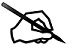 Signature of ApplicantSignature of ApplicantSignature of ApplicantSignature of ApplicantSignature of ApplicantSignature of ApplicantSignature of ApplicantSignature of ApplicantSignature of ApplicantSignature of ApplicantSignature of ApplicantSignature of ApplicantDateDateDateDateDate